ŠKOLNÍ VZDĚLÁVACÍ PROGRAMPRO ZÁKLADNÍ VZDĚLÁVÁNÍ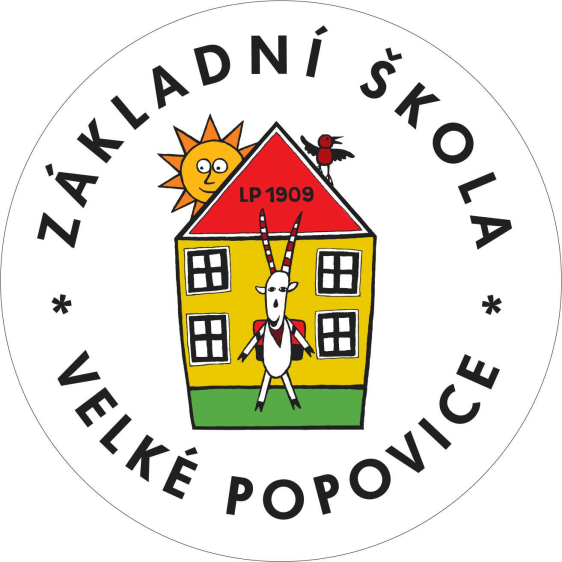 IDENTIFIKAČNÍ ÚDAJENázev – ŠKOLA V POHODĚZákladní škola:	Základní škola Velké Popovice, příspěvková organizaceIČO:			75031540Ulice,č.p.:		Komenského 5PSČ, místo:		251 69 Velké PopoviceJméno ředitele:	Mgr. Lucie FuskováKontakty:		tel.: 323 665 200e-mail: reditel@zsvelkepopovice.czwww. zsvelkepopovice.czZřizovatel školy:Název:			Obec Velké PopoviceAdresa:		Komenského 254, 251 69 Velké PopoviceKontakty:		tel.:323 665 230e-mail: podatelna @ velkepopovice.czwww.obec-velkepopovice.czPlatnost dokumentu: Od 1.10. 2017Podpis ředitele školy a razítko:CHARAKTERISTIKA  ŠKOLY 	Materiální vybavení školy  	Pracovníci školy 	Dlouhodobé projekty a mezinárodní spolupráce školy 	Nabídka volitelných předmětů a disponibilních hodin ve školeCHARAKTERISTIKA ŠVPPojetí základního vzděláváníCíle základního vzděláváníZaměření školyKlíčové kompetenceVysvětlení pojmuKompetence k učeníKompetence k řešení problémůKompetence komunikativníKompetence sociální a personálníKompetence občanskéKompetence pracovníVÝCHOVNÉ A VZDĚLÁVACÍ STRATEGIE - strategie směřující k naplňování klíčových kompetencíZabezpečení výuky žáků se speciálními vzdělávacími potřebamiPojetí žáků s přiznanými podpůrnými opatřenímiSystém péče o žáky s přiznanými podpůrnými opatřeními ve školePodmínky vzdělávání žáků s přiznanými podpůrnými opatřenímiZabezpečení výuky žáků mimořádně nadanýchPojetí péče o žáky nadané a mimořádné nadanéSystém péče o nadané a mimořádné nadané žáky ve školeZačlenění průřezových tématOsobnostní a sociální výchovaVýchova demokratického občanaVýchova k myšlení v evropských a globálních souvislostechMultikulturní výchovaEnvironmentální výchovaMediální výchovaUČEBNÍ PLÁN3.1. Rámcový učební plán z RVP ZV3.2. Učební plán ŠVP pro základní vzdělávání ZŠ Velké Popovice UČEBNÍ OSNOVY – 1. STUPEŇJAZYK A JAZYKOVÁ KOMUNIKACEvyučovací předmět - ČESKÝ JAZYK A LITERATURAvyučovací předmět - ANGLICKÝ JAZYKMATEMATIKA A JEJÍ APLIKACEvyučovací předmět – MATEMATIKAINFORMAČNÍ A KOMUNIKAČNÍ TECHNOLOGIE (ICT)vyučovací předmět - INFORMAČNÍ A KOMUNIKAČNÍ TECHNOLOGIEČLOVĚK A JEHO SVĚTvyučovací předmět - PRVOUKA, PŘÍRODOVĚDA, VLASTIVĚDAUMĚNÍ A KULTURAvyučovací předmět - VÝTVARNÁ VÝCHOVAvyučovací předmět - HUDEBNÍ VÝCHOVAČLOVĚK A SVĚT PRÁCEvyučovací předmět – PRACOVNÍ ČINNOSTIČLOVĚK A ZDRAVÍvyučovací předmět - TĚLESNÁ VÝCHOVAUČEBNÍ OSNOVY – 2. STUPEŇJAZYK A JAZYKOVÁ KOMUNIKACEvyučovací předmět - ČESKÝ  JAZYK A LITERATURAvyučovací předmět – ANGLICKÝ JAZYKDALŠÍ CIZÍ JAZYK MATEMATIKA A JEJÍ APLIKACEvyučovací předmět - MATEMATIKAINFORMAČNÍ A KOMUNIKAČNÍ TECHNOLOGIEvyučovací předmět - INFORMAČNÍ A KOMUNIKAČNÍ TECHNOLOGIEČLOVĚK A SPOLEČNOSTvyučovací předmět - DĚJEPISVÝCHOVA K OBČANSTVÍ vyučovací předmět - OBČANSKÁ VÝCHOVAvyučovací předmět – FINANČNÍ GRAMOTNOST ČLOVĚK A PŘÍRODAvyučovací předmět - FYZIKAvyučovací předmět - CHEMIEvyučovací předmět - PŘÍRODOPISvyučovací předmět - ZEMĚPIS UMĚNÍ A KULTURAvyučovací předmět - HUDEBNÍ VÝCHOVAvyučovací předmět - VÝTVARNÁ   VÝCHOVAČLOVĚK A ZDRAVÍvyučovací předmět - TĚLESNÁ VÝCHOVAVÝCHOVA KE ZDRAVÍ vyučovací předmět - Rodinná výchovaČLOVĚK A SVĚT PRÁCEvyučovací předmět - PRACOVNÍ ČINNOSTIHODNOCENÍ ŽÁKŮ CHARAKTERISTIKA  ŠKOLYMateriální vybavení školy Základní škola Velké Popovice je venkovská, úplná škola s 1. – 9. ročníkem. Jde o školu, kterou navštěvují žáci z okolních vesnic (Petříkov, Radimovice, Popovičky, Nebřenice, Všedobrovice, Štiřín, Kunice, Vidovice, Lojovice, Křivá ves, Dubiny, Brtnice, Lomnice, Mirošovice). Škola sdružuje základní školu s kapacitou 465 žáků, školní družinu s kapacitou 175 žáků a školní jídelnu s kapacitou 600 jídel.  Škola ve své činnosti spolupracuje se školskou radou, obecním úřadem, základní uměleckou školou, knihovnou a místní TJ. Informace o dění ve škole jsou zveřejňovány v místním a regionálním tisku a na webových stránkách školy.V současné době poskytuje škola základní vzdělání žákům podle ŠVP pro základní vzdělávání ŠKOLA V POHODĚ.Objekt školy, umístěný ve středu obce, pochází z roku 1909, rozšířen byl přístavbami v letech 1922, 1983, 1998, 2007, 2012 a poslední velká přístavba v roce 2016. Úpravou v roce 2012 škola získala čtyři nové učebny, dva kabinety a prostor pro školního psychologa. Poslední přístavbou z roku 2016 škola získala nejen nové učebny (5), ale i zcela zrekonstruovanou jídelnu a školní kuchyň a také tělocvičnu. Areál školy je tedy v současnosti tvořen školní budovou se třemi křídly, školní jídelnou, školní družinou, školním dvorem, kotelnou, tělocvičnou a školním pozemkem. Jednotlivé učebny i školní družina jsou vybaveny novými lavicemi respektujícími požadavky platných norem. V některých učebnách je možné využívat při výuce dataprojektory, interaktivní tabule, počítače s připojením na internet a videa. Samozřejmostí jsou také přenosné CD přehrávače. Škola má k dispozici vybavenou počítačovou učebnu s 16 pracovními jednotkami. Počítačová síť s připojením na internet je rozvedena po celé budově. Učitelské sborovny jsou vybaveny kopírkami a počítači připojenými na internet. Pro výuku jsou používány místnosti, které splňují požadavky na osvětlení, větrání, velikost a vybavení. V žádné z učeben není překročen maximální počet žáků, daný plošnou výměrou místnosti ve smyslu vyhlášky.Kromě těchto učeben je ještě využívána k výuce především jazyků a předmětů, kde jsou třídy rozděleny na menší skupiny učebna „Malá jazykovka“, která je mimo jiné také vybavena pracovní jednotkou PC, učebnou pro výuku pracovních činností.Ve škole je k dispozici k výuce Pracovních činností školní pozemek a dílna. Dílna je v areálu tělocvičny, nedaleko školy. Žáci tam vždy odcházejí v doprovodu pedagoga.Pro výuku českého jazyka a literatury je možno využít stavební propojení školy a místní Vzorné lidové knihovny. Zde probíhají kulturní a společenské akce ze života školy, přednášky, ale i hodiny českého jazyka žáků všech ročníků.Prostory pro osobní hygienu žáků – WC a umývárny byly v prosinci 2007 zcela zrekonstruovány a kromě příjemného vzhledu jsou vybavené i dostatečným počtem hygienických zařízení odpovídajících fyziologickým potřebám daného věku a příslušným normám.Prostory pro společné stravování (školní jídelna v budově školy) je náležitě vybavená a respektující hygienické normy a věkové zvláštnosti žáků. V roce 2016 bylo vybavení kuchyně a jídelny zcela zrekonstruováno a nově vybaveno. Tím byla kapacita školní jídelny a kuchyně navýšen na 600 jídel.Podmínky pohybové výchovyŽákům je k dispozici tělocvična mimo areál školy. Její provoz se řídí Řádem tělocvičny, je dán přesný rozvrh provozu tělocvičny. O tělocvičnu se ZŠ dělí se ZUŠ a dalšími subjekty, které si tělocvičnu pronajímají. V pátek odpoledne je tělocvična k dispozici ŠD.Vybavení tělocvičny:nářaďovnapevné součásti vybavení – tyče na šplh, ribstole, kladiny, koše na košíkovou, vybavení na volejbalmobilní – žíněnky, gymnastické koberce, švédská bedna, kozahygienické zařízení – wc, sprchyšatnyZařazování TV - viz rozvrh hodin každé třídy. V zimním období využívají třídy možnost bruslení na zimním stadionu TJ Slavoj Velké Popovice, 2. a 3. třídy se pravidelně zúčastňují plavecké výuky, která je realizována buď na ŠvP s výukou plavání s akreditovanými instruktory (3.ročník) nebo pravidelnými plaveckými lekcemi v bazénu v Benešově (2.třída). Výuka bruslení probíhá ve 2. – 5. třídě v zimním období, turistika je prováděna především na školách v přírodě, dopravní výchova probíhá ve 4. třídách.Tělovýchovné chvilky jsou na 1. stupni pravidelně zařazovány dle potřeby a únavy žáků, provádí se pravidelné sestavy cvičení na protažení (kompenzace sezení) nebo náhodná dle potřeby procvičení určitých partií.O přestávkách mohou žáci v nižších třídách využívat relaxační koutky s koberci a hračkami, ve vyšších třídách mají možnost volného pohybu po chodbách (o velké přestávce mezi 2. a 3. vyučovací hodinou). Pracovníci školyNa škole působí pedagogičtí pracovníci včetně vychovatelek školní družiny. Někteří vyučující pracují na zkrácený úvazek. Provoz školy a školní jídelny dále zabezpečují provozní zaměstnanci. Dlouhodobé projekty a mezinárodní spolupráce školyTradicí na naší škole jsou mimořádné dny a projekty v průběhu školního roku. Jedná se o následující:PROSINEC: 	Vánoční jarmark s programem (ve spolupráci se školskou radou a Obecním úřadem Velké Popovice a ZUŠ Josefa Lady připravujeme vánoční setkání se spoluobčany s vánočními nápoji a cukrovím, prodejem dárků, které si připravily děti v hodinách pracovních činností nebo výtvarné výchovy, zpěvem koled apod.)	Mikuláš a čerti pro MŠ a ZŠ – žáci 9. třídLEDEN:		Lyžařský výcvikový kurzÚNOR:	Masopust – masopustní průvod organizovaný Obcí Velké Popovice – škola se zúčastňuje formou účasti masek, zahájení průvodu u školy a organizační podporouBŘEZEN-DUBEN: 	Velikonoční jarmark – akce Obce Velké Popovice (kulturněspolečenskosportovní výbor) a Tvořivé dílny Rosmary Čistý Ladův kraj – úklid okolí školy v rámci regionální akce + Ukliďme si svět – celoškolní projekt na likvidaci elektroodpadu ve spolupráci s Obcí Velké Popovice Talk Talk – projekt s rodilým mluvčím v anglickém jazyce – týdenní projekt zaměřený na zlepšení komunikačních dovedností v anglickém jazyceDUBEN:  	Dopravní odpoledne - Bezpečně do školy (vyvrcholení dlouhodobé a pravidelné výchovy žáků k bezpečnému pohybu po chodnících a silnici v hodinách, ale i v družině a na školách v přírodě). Ve spolupráci s OS CESTA INTEGRACE Říčany – ve 4. třídě.	Noc s Andersenem – první dubnový pátek ve spolupráci se Vzornou lidovou knihovnou Velké Popovice a SKIK organizují vyučující českého jazyka čtenářskou párty se žáky od třetí třídy. Součástí akce je čtení dětských textů, hosté z obecního a školního života, spaní v knihovně apod.KVĚTEN: 	Poznávací zahraniční zájezd (téměř každoročně odjíždí několik žáků na týdenní studijní zájezd do Anglie. Žáci bydlí v rodinách, chodí do školy a zdokonalují se v angličtině a především v použití jazyka v běžných situacích)		Turisticko-tělovýchovný jednodenní kurz Sportovní dopoledne – turnaje ve florbalu a vybíjené pro žáky 2. stupně a podobně zaměřené turnaje pro žáky 1. stupně (přehazovaná apod.)Senohrabský pohár – atletická soutěž pro žáky napříč celou školou; žáci jsou vybíráni podle sportovních výkonů v hodinách TVCharitativní běh – sportovní dopoledne, jehož výtěžek je věnován na charitativní účely (ve spolupráci s OS DUCH)Ozdravné pobyty žáků I. stupně s námětem ekologicko-vlastivědnýmSoutěže v anglickém jazyce, historických vědáchČERVEN: 		Den dětí, který organizují nejstarší žáci pro své malé spolužákyZpracování projektů a závěrečná prezentace žáků 9. tříd - samostatný výběr tématu a jeho zpracování a prezentace před žáky školy popř. rodiči nebo kolegy z mnichovické nebo strančické školy.Branný den s námětem: Ochrana člověka za mimořádných událostíPasování na čtenáře- ve spolupráci se Vzornou lidovou knihovnou Velké Popovice a Národní knihovnou (projekt „Už jsem čtenář“). Snahou je pozvednout význam čtenářských dovedností a touto akcí podpořit chuť žáků ke čtení.Vodácký kurz – přednostně určen pro žáky 9. RočníkuSlavnostní rozloučení se žáky 9. tříd – v místní Vzorné lidové knihovně nebo na Sokolovně se za přítomnosti zástupce zřizovatele a většiny pedagogů loučí žáci devátého ročníku s povinnou školní docházkouBěhem celého školního roku se realizuje projekt „ŠKOLA BUDE PATŘIT NÁM“, který prohlubuje spolupráci mezi MŠ a ZŠ Velké Popovice. Smyslem je usnadnit žákům přechod mezi předškolním a základním vzděláváním; navozuje pocit zodpovědnosti starších spolužáků k mladším a tím působí i jako prevence sociálně patologických jevů.V průběhu celého školního roku také probíhá v rámci ekologické výchovy sběr papíru, PET víček, hliníku, pomerančové kůra. Nově také ve spolupráci s místními myslivci sběr žaludů a kaštanů.Nabídka volitelných předmětů a disponibilních hodin ve školeDisponibilní hodiny jsou v průběhu prvního stupně využity následovně:Český jazyk – je navýšena časová dotace o 8 hodin – je doporučeno navýšené hodiny využít především k rozvoji čtenářské gramotnosti např. zavedení čtenářských dílen Anglický jazyk – je navýšena časová dotace o 2 hodiny – předmět je zařazen jijž od druhého ročníku v časové dotaci 2 hodiny týdněMatematika – je navýšena časová dotace o 4 hodinyČlověk a jeho svět – je navýšena časová dotace o 4 hodiny Disponibilní hodiny jsou v průběhu druhého stupně využity následovně:Od sedmého ročníku je nabízen druhý cizí jazyk (žáci mají na výběr mezi ruským  a německým jazykem. Časová dotace je 2 hodiny/týdně  v průběhu 7. – 9. ročníku.Český jazyk a literatura – je navýšena časová dotace o 2 hodiny + v šestém ročníku je zařazen povinně volitelný předmět čtenářská dílnaAnglický jazyk – je navýšena časová dotace o 2 hodinyMatematika a její aplikace – je navýšena časová dotace o 4 hodinyČlověk a společnost – je celkově navýšena o 1 hodinuČlověk a příroda je celkově navýšena o 4 hodiny + v šestém ročníku je zařazen povinně volitelný předmět přírodopisný seminářČlověk a svět práce – je navýšena časová dotace o 1 hodinu V 8.ročníku a 9. ročníku jsou z disponibilních hodin zařazeny volitelné předměty čtení s porozuměním, technické kreslení, seminář ICT, botanickozoologický seminář, somatologický seminář, historický seminář  vždy v časové dotaci 1 hodina/týdně. Skupiny vznikají průřezem ročníků.Zaměření pracovních činností v jednotlivých ročnících:6. ročník				Pracovní činnosti: 		Pěstitelské práce/práce se dřevem									Příprava pokrmů – studená kuchyně7. ročník 				Pracovní činnosti:  		Práce s technickými materiály							         		Pěstitelské práce8. ročník	Pracovní činnosti: 	   	Volba povolání - dělená třída 9. ročník				Pracovní činnosti		závěrečná práce (PC) 	CHARAKTERISTIKA ŠVP Pojetí základního vzděláváníZákladní vzdělávání navazuje na předškolní vzdělávání a na výchovu v rodině. Je jedinou etapou vzdělávání, kterou povinně absolvuje celá populace žáků ve dvou obsahově, organizačně a didakticky navazujících stupních.Základní vzdělávání na 1. stupni usnadňuje svým pojetím přechod žáků z předškolního vzdělávání a rodinné péče do povinného, pravidelného a systematického vzdělávání. Je založeno na poznávání, respektování a rozvíjení individuálních potřeb, možností a zájmů každého žáka (včetně žáků se speciálními vzdělávacími potřebami). Vzdělávání svým činnostním a praktickým charakterem a uplatněním odpovídajících metod motivuje žáky k dalšímu učení, vede je k učební aktivitě a k poznání, že je možné hledat, objevovat, tvořit a nalézat vhodnou cestu řešení problémů.Základní vzdělávání na 2. stupni pomáhá žákům získat vědomosti, dovednosti a návyky, které jim umožní samostatné učení a utváření takových hodnot a postojů, které vedou k uvážlivému a kultivovanému chování, k zodpovědnému rozhodování a respektování práv a povinností občana našeho státu i Evropské unie. Pojetí základního vzdělávání na 2. stupni je budováno na širokém rozvoji zájmů žáků, na vyšších učebních možnostech žáků a na provázanosti vzdělávání a života školy se životem mimo školu. To umožňuje využít náročnější metody práce i nové zdroje a způsoby poznávání, zadávat komplexnější a dlouhodobější úkoly či projekty a přenášet na žáky větší odpovědnost ve vzdělávání i v organizaci života školy.Základní vzdělávání vyžaduje na 1. i na 2. stupni podnětné a tvůrčí školní prostředí, které stimuluje nejschopnější žáky, povzbuzuje méně nadané, chrání i podporuje žáky nejslabší a zajišťuje, aby se každé dítě prostřednictvím výuky přizpůsobené individuálním potřebám optimálně vyvíjelo v souladu s vlastními předpoklady pro vzdělávání. K tomu se vytvářejí i odpovídající podmínky pro vzdělávání žáků se speciálními vzdělávacími potřebami. Přátelská a vstřícná atmosféra vybízí žáky ke studiu, práci i činnostem podle jejich zájmu a poskytuje jim prostor a čas k aktivnímu učení a k plnému rozvinutí jejich osobnosti. Hodnocení výkonů a pracovních výsledků žáků musí být postaveno na plnění konkrétních a splnitelných úkolů, na posuzování individuálních změn žáka a pozitivně laděných hodnotících soudech. Žákům musí být dána možnost zažívat úspěch, nebát se chyby a pracovat s ní (viz. Hodnotící a klasifikační řád ZŠ Velké Popovice) V průběhu základního vzdělávání žáci postupně získávají takové kvality osobnosti, které jim umožní pokračovat ve studiu, zdokonalovat se ve zvolené profesi a během celého života se dále vzdělávat a podle svých možností aktivně podílet na životě společnosti.Cíle základního vzděláváníZákladní vzdělávání má žákům pomoci utvářet a postupně rozvíjet klíčové kompetence a poskytnout spolehlivý základ všeobecného vzdělání orientovaného zejména na situace blízké životu a na praktické jednání.  V základním vzdělávání se proto vyučující ZŠ Velké Popovice usilují o naplňování těchto cílů:umožnit žákům osvojit si strategie učení a motivovat je pro celoživotní učení podněcovat žáky k tvořivému myšlení, logickému uvažování a k řešení problémůvést žáky k všestranné, účinné a otevřené komunikacirozvíjet u žáků schopnost spolupracovat a respektovat práci a úspěchy vlastní i druhýchpřipravovat žáky k tomu, aby se projevovali jako svébytné, svobodné a zodpovědné osobnosti, uplatňovali svá práva a naplňovali své povinnostivytvářet u žáků potřebu projevovat pozitivní city v chování, jednání a v prožívání životních situací; rozvíjet vnímavost a citlivé vztahy k lidem, prostředí i k příroděučit žáky aktivně rozvíjet a chránit fyzické, duševní a sociální zdraví a být za ně odpovědnývést žáky k toleranci a ohleduplnosti k jiným lidem, jejich kulturám a duchovním hodnotám, učit je žít společně s ostatními lidmipomáhat žákům poznávat a rozvíjet vlastní schopnosti v souladu s reálnými možnosti a uplatňovat je spolu s osvojenými vědomostmi a dovednostmi při rozhodování o vlastní životní a profesní orientaciZaměření školy	Školní vzdělávací program směřuje zejména k naplňování cílů vzdělávání stanovených rámcovým vzdělávacím programem pro základní vzdělávání.V ŠVP je kladen důraz na environmentální výchovu, vzdělávání a osvětu (EVVO). Realizace spočívá jak v konkrétních programech, např. Recyklohraní, Ukliďme si svět, pravidelná účast na regionální akci Čistý Ladův kraj, Ekohraní, Ekostopa, návštěvy center ekologické výchovy (Tereza, Toulcův dvůr, Muzeum Říčany), tak i  průběžně během školního roku v průřezových tématech jednotlivých předmětů.Důraz na EVVO je vyjádřen zavedením předmětu přírodopisný seminář v šestém ročníku. Zde jsou hlavně realizovány všechny okruhy průřezového tématu Environmentální výchova.Při realizaci ŠVP je kladen důraz na sepjetí s životem obce a regionu, proto se žáci podílejí na mnoha akcích pořádaných Obcí Velké Popovice.Základní vzdělávání musí být užitečnou službou občanům a má reflektovat na jejich očekávání a individuální potřeby. Takového cíle nelze dosáhnout, aniž by se změnilo tradiční chápání funkcí školy. Posláním školy v takovém případě nemůže být pouhé zprostředkování sumy vědomostí a zkoušení žáků z faktografických přehledů. Naší prvořadou ambicí je proměnit školu v prostředí, kde se dětem s velmi různorodými vzdělávacími potřebami dostává nejen kvalitní a kvalifikované vzdělávací péče, ale kde se současně cítí bezpečně a spokojeně.V celkovém pojetí vzdělávání na naší škole jsou převážně uplatňovány takové formy a metody práce s žáky, aby docházelo k rozvoji osobnosti jako celku, tudíž i kombinovaně k rozvoji všech klíčových kompetencí. Úroveň klíčových kompetencí získaných na základní škole není konečná, ale tvoří základ pro další celoživotní učení a orientaci v každodenním praktickém životě.Klíčové kompetenceVysvětlení pojmuKlíčové kompetence představují souhrn vědomostí, dovedností, schopností, postojů a hodnot důležitých pro osobní rozvoj a uplatnění každého člena společnosti. Jejich výběr a pojetí vychází z hodnot obecně přijímaných ve společnosti a z obecně sdílených představ o tom, které kompetence jedince přispívají k jeho vzdělávání, spokojenému a úspěšnému životu a k posilování funkcí občanské společnosti.Smyslem a cílem vzdělávání je vybavit všechny žáky souborem klíčových kompetencí na úrovni, která je pro ně dosažitelná, a připravit je tak na další vzdělávání a uplatnění ve společnosti. Osvojování klíčových kompetencí je proces dlouhodobý a složitý, který má svůj počátek v předškolním vzdělávání, pokračuje v základním a středním vzdělávání a postupně se dotváří v dalším průběhu života. Úroveň klíčových kompetencí, které žáci dosáhnou na konci základního vzdělávání, nelze ještě považovat za ukončenou, ale získané klíčové kompetence tvoří neopomenutelný základ žáka pro celoživotní učení, vstup do života a do pracovního procesu.Klíčové kompetence nestojí vedle sebe izolovaně, různými způsoby se prolínají, jsou multifunkční, mají nadpředmětovou podobu a lze je získat vždy jen jako výsledek celkového procesu vzdělávání. Proto k jejich utváření a rozvíjení musí směřovat a přispívat veškerý vzdělávací obsah i aktivity a činnosti, které ve škole probíhají.Ve vzdělávacím obsahu RVP ZV je učivo chápáno jako prostředek k osvojení činnostně zaměřených očekávaných výstupů, které se postupně propojují a vytvářejí předpoklady k účinnému a komplexnímu využívání získaných schopností a dovedností na úrovni klíčových kompetencí.V etapě základního vzdělávání jsou za klíčové považovány: kompetence k učení; kompetence k řešení problémů; kompetence komunikativní; kompetence sociální a personální; kompetence občanské; kompetence pracovní.Kompetence k učeníNa konci základního vzdělávání žák:vybírá a využívá pro efektivní učení vhodné způsoby, metody a strategie, plánuje, organizuje a řídí vlastní učení, projevuje ochotu věnovat se dalšímu studiu a celoživotnímu učenívyhledává a třídí informace a na základě jejich pochopení, propojení a systematizace je efektivně využívá v procesu učení, tvůrčích činnostech a praktickém životěoperuje s obecně užívanými termíny, znaky a symboly, uvádí věci do souvislostí, propojuje do širších celků poznatky z různých vzdělávacích oblastí a na základě toho si vytváří komplexnější pohled na matematické, přírodní, společenské a kulturní jevysamostatně pozoruje a experimentuje, získané výsledky porovnává, kriticky posuzuje a vyvozuje z nich závěry pro využití v budoucnostipoznává smysl a cíl učení, má pozitivní vztah k učení, posoudí vlastní pokrok a určí překážky či problémy bránící učení, naplánuje si, jakým způsobem by mohl své učení zdokonalit, kriticky zhodnotí výsledky svého učení a diskutuje o nichKompetence k řešení problémůNa konci základního vzdělávání žák:vnímá nejrůznější problémové situace ve škole i mimo ni, rozpozná a pochopí problém, přemýšlí o nesrovnalostech a jejich příčinách, promyslí a naplánuje způsob řešení problémů a využívá k tomu vlastního úsudku a zkušeností vyhledá informace vhodné k řešení problému, nachází jejich shodné, podobné a odlišné znaky, využívá získané vědomosti a dovednosti k objevování různých variant řešení, nenechá se odradit případným nezdarem a vytrvale hledá konečné řešení problémusamostatně řeší problémy; volí vhodné způsoby řešení; užívá při řešení problémů logické, matematické a empirické postupyověřuje prakticky správnost řešení problémů a osvědčené postupy aplikuje při řešení obdobných nebo nových problémových situací, sleduje vlastní pokrok při zdolávání problémůkriticky myslí, činí uvážlivá rozhodnutí, je schopen je obhájit, uvědomuje si zodpovědnost za svá rozhodnutí a výsledky svých činů zhodnotíKompetence komunikativníNa konci základního vzdělávání žák:formuluje a vyjadřuje své myšlenky a názory v logickém sledu, vyjadřuje se výstižně, souvisle a kultivovaně v písemném i ústním projevunaslouchá promluvám druhých lidí, porozumí jim, vhodně na ně reaguje, účinně se zapojuje do diskuse, obhajuje svůj názor a vhodně argumentujerozumí různým typům textů a záznamů, obrazových materiálů, běžně užívaných gest, zvuků a jiných informačních a komunikačních prostředků, přemýšlí o nich, reaguje na ně a tvořivě je využívá ke svému rozvoji a k aktivnímu zapojení se do společenského děnívyužívá informační a komunikační prostředky a technologie pro kvalitní a účinnou komunikaci s okolním světemvyužívá získané komunikativní dovednosti k vytváření vztahů potřebných k plnohodnotnému soužití a kvalitní spolupráci s ostatními lidmiKompetence sociální a personálníNa konci základního vzdělávání žák:účinně spolupracuje ve skupině, podílí se společně s pedagogy na vytváření pravidel práce v týmu, na základě poznání nebo přijetí nové role v pracovní činnosti pozitivně ovlivňuje kvalitu společné prácepodílí se na utváření příjemné atmosféry v týmu, na základě ohleduplnosti a úcty při jednání s druhými lidmi přispívá k upevňování dobrých mezilidských vztahů, v případě potřeby poskytne pomoc nebo o ni požádápřispívá k diskusi v malé skupině i k debatě celé třídy, chápe potřebu efektivně spolupracovat s druhými při řešení daného úkolu, oceňuje zkušenosti druhých lidí, respektuje různá hlediska a čerpá poučení z toho, co si druzí lidé myslí, říkají a dělajívytváří si pozitivní představu o sobě samém, která podporuje jeho sebedůvěru a samostatný rozvoj; ovládá a řídí svoje jednání a chování tak, aby dosáhl pocitu sebeuspokojení a sebeúcty Kompetence občanskéNa konci základního vzdělávání žák:respektuje přesvědčení druhých lidí, váží si jejich vnitřních hodnot, je schopen vcítit se do situací ostatních lidí, odmítá útlak a hrubé zacházení, uvědomuje si povinnost postavit se proti fyzickému i psychickému násilí chápe základní principy, na nichž spočívají zákony a společenské normy, je si vědom svých práv a povinností ve škole i mimo školurozhoduje se zodpovědně podle dané situace, poskytne dle svých možností účinnou pomoc a chová se zodpovědně v krizových situacích i v situacích ohrožujících život a zdraví člověkarespektuje, chrání a ocení naše tradice a kulturní i historické dědictví, projevuje pozitivní postoj k uměleckým dílům, smysl pro kulturu a tvořivost, aktivně se zapojuje do kulturního dění a sportovních aktivitchápe základní ekologické souvislosti a environmentální problémy, respektuje požadavky na kvalitní životní prostředí, rozhoduje se v zájmu podpory a ochrany zdraví a trvale udržitelného rozvoje společnostiKompetence pracovníNa konci základního vzdělávání žák:používá bezpečně a účinně materiály, nástroje a vybavení, dodržuje vymezená pravidla, plní povinnosti a závazky, adaptuje se na změněné nebo nové pracovní podmínkypřistupuje k výsledkům pracovní činnosti nejen z hlediska kvality, funkčnosti, hospodárnosti a společenského významu, ale i z hlediska ochrany svého zdraví i zdraví druhých, ochrany životního prostředí i ochrany kulturních a společenských hodnotvyužívá znalosti a zkušenosti získané v jednotlivých vzdělávacích oblastech v zájmu vlastního rozvoje i své přípravy na budoucnost, činí podložená rozhodnutí o dalším vzdělávání a profesním zaměřeníorientuje se v základních aktivitách potřebných k uskutečnění podnikatelského záměru a k jeho realizaci, chápe podstatu, cíl a riziko podnikání, rozvíjí své podnikatelské myšleníVÝCHOVNÉ A VZDĚLÁVACÍ STRATEGIE - strategie směřující k naplňování klíčových kompetencíKompetence k učenína začátku vyučovací jednotky společně se žáky vyvodíme cíl, na konci vyučovací jednotky společně zhodnotíme jeho dosaženíučíme žáky číst s porozuměním a získávat elementární praxi v práci s textem a vyhledáváním informacívedeme žáky ke kritickému třídění informací a stanovených závěrů od jednodušších ke složitějším, dáváme jim prostor k sebehodnocení a k diskusizadáváme žákům samostatné práce vyžadující aplikaci teoretických poznatkůpři výuce žákům umožňujeme spolupracovat se spolužáky ve dvojicích nebo ve skupináchklademe velký důraz na práci s informačními zdroji, vedeme žáky k tomu, aby samostatně vyhledávali potřebné informace nejen v učebnicích a učebních materiálech, ale i v jiných zdrojích (internet, encyklopedie, knihovna, kulturní akce, cizojazyčné texty…)vyžadujeme od žáků vhodné rozvržení vlastní prácedáváme žákům prostor k realizaci vlastních nápadů a k uplatňování vlastních myšlenek a iniciativ třeba formou diskusesnažíme se žáky tvořivě zapojovat do procesu učení, žáci mají možnost účastnit se školních, městských, popř. okresních kol soutěží, olympiádučíme žáky plánovat a organizovat si učení s ohledem na jejich vlastní schopnosti a pomáháme jim překonávat překážkydáváme žákům možnost prezentovat nebo hodnotit výsledky své individuální i skupinové prácepřipravujeme žáky na myšlenku, že vzdělávání je celoživotní proces a že je jednou z cest, jak obstát v konkurenci a získat lepší uplatnění na trhu práceKompetence k řešení problémůvytváříme pro žáky praktické problémové úlohy a situace, při nichž je nutné řešit praktické problémyvybíráme úlohy tak, aby se žáci naučili vhodně si vybrat postup řešení problému a problém tak řešit samostatněnabízíme žákům k řešení úkoly, které vyžadují propojení znalostí z více vyučovacích předmětů i využití praktických dovedností z různých oblastí lidské činnosti, a tudíž i více přístupů k vyřešení a snažíme se, aby se žáci nenechali odradit případným neúspěchemžákům není bráněno při vlastní volbě pořadí vypracování úkolůna vhodně zvolených příkladech se snažíme, aby se žáci naučili kriticky myslet, neukvapovali se při rozhodování a vyslovování svých rozhodnutí a své závěry byli schopni obhájit a cítili za ně zodpovědnost Kompetence komunikativnívedeme žáky k logickému, výstižnému a souvislému formulování a vyjadřování myšlenek v projevu ústním i písemnémpomáháme žákům zapojit se do diskuse, vedeme je k sestavování vhodných argumentů a ke schopnosti ujasnit si a obhájit si adekvátně svůj vlastní názorvedeme je ke vhodné komunikaci se spolužáky, učiteli a ostatními dospělými ve škole i mimo školužáky učíme porozumět významu jednotlivých komunikačních a informačních prostředků, které se snaží využívat k osobnímu rozvoji, k vytváření kvalitních a plnohodnotných sociálních vztahů a tím se zapojit do společnostivedeme žáky k empatii k druhým lidem tak, aby jim dokázali naslouchat, porozumět a pomoci, žáci se učí přijímat názory druhých a vhodně na ně reagovatpodporujeme přátelské sociální vztahy ve třídách i mezi jednotlivými třídami, snažíme se udržovat zdravou pracovní atmosféru dodržováním společně domluvených pravidelk docílení spolupráce mezi žáky využíváme týmové a skupinové práce, metody kooperativního, projektového vyučování v různorodých skupinách uvnitř jedné třídy, ale i mezi jednotlivými ročníkyKompetence sociální a personálnížáci se spolupodílí na tvorbě třídních pravidel, důsledně vyžadujeme od žáků jejich respektování a zodpovědnost za jejich plné dodržování a dodržování školního řádužáci mají možnost vznášet připomínky k veškerému dění ve školeve škole funguje žákovský parlament do výuky zařazujeme práci ve dvojicích, ve skupinách, v týmuvedeme žáky k vzájemné pomoci při učení a k vzájemné tolerancido výuky zařazujeme projekty, projektové dnyučíme žáky odmítat společensky nežádoucí chování a bránit se jeho důsledkůmvedeme žáky vyšších ročníků ke spoluúčasti na organizaci kulturních a sportovních aktivit pro žáky nižších ročníkůKompetence občanskévedeme žáky k tomu, aby se z nich stávaly osobnosti plnící si své povinnosti, respektující své okolí a sebe navzájem, mající zájem o kulturu v zemi, zajímající se o rozvoj společnostispolečně se žáky vytváříme pravidla chování ve škole, pravidla třídního kolektivu a učíme je jejich následnému dodržování a toleranci, vyžadujeme od nich hodnocení vlastního chování i chování spolužáků, hledání společného řešení při nedodržování pravidel třídy či školního řáduučíme žáky respektu a toleranci k individuálním rozdílům ve škole (kulturním, národnostním, zdravotním)zapojujeme žáky do environmentálního programu školy – třídění odpadů, pomocí vycházek, školních výletů, exkurzí vedeme žáky k tomu, aby si vytvořili kladný vztah k přírodězadáváme žákům konkrétní příklady z každodenního reálného životaškola v rámci možností pořádá sportovní soutěžeKompetence pracovnívyučovací předměty jako např. pracovní činnosti, domácnost, technická praktika,… mají za úkol připravit naše žáky k manuálním činnostempro osvojení různých manuálních činností mají žáci k dispozici specializované učebny při výuce využíváme výpočetní i didaktickou techniku a žáky ji učíme používat a ovládatvedeme žáky k poznávání různých oborů lidské činnosti, jejích výsledků a významu pro ostatní lidipomáháme žákům poznávat a rozvíjet vlastní schopnosti v souladu s reálnými možnostmi a uplatňovat je spolu s osvojenými vědomostmi a dovednostmi při rozhodování o své vlastní životní i profesní orientacinabídkou zájmových útvarů podněcujeme u žáků zájmovou činnost a smysluplné využití volného časuumožňujeme žákům podílet se na tvorbě pomůcek do výuky, prezentovat výsledky vlastní práce žákům dalších ročníkůzapojujeme žáky do přípravy školních projektůvyžadujeme od žáků zhodnocení vlastní práce i práce spolužáků a návrhy na zlepšeníZabezpečení výuky žáků se speciálními vzdělávacími potřebami Žákem se speciálními vzdělávacími potřebami je žák, který k naplnění svých vzdělávacích možností nebo k uplatnění a užívání svých práv na rovnoprávném základě s ostatními potřebuje poskytnutí podpůrných opatření. Tito žáci mají právo na bezplatné poskytování podpůrných opatření z výčtu uvedeného v § 16 školského zákona. Podpůrná opatření realizuje škola a školské zařízení.Podpůrná opatření se podle organizační, pedagogické a finanční náročnosti člení do pěti stupňů. Podpůrná opatření prvního stupně uplatňuje škola nebo školské zařízení i bez doporučení školského poradenského zařízení na základě plánu pedagogické podpory (PLPP). Podpůrná opatření druhého až pátého stupně lze uplatnit pouze s doporučením ŠPZ. Začlenění podpůrných opatření do jednotlivých stupňů stanoví prováděcí právní předpis – Vyhláška č.27/2016 Sb..Pojetí vzdělávání žáků s přiznanými podpůrnými opatřenímiPři plánování a realizaci vzdělávání těchto žáků je třeba mít na zřeteli fakt, že se žáci ve svých individuálních vzdělávacích potřebách a možnostech liší. Účelem podpory vzdělávání těchto žáků je plné zapojení a maximální využití vzdělávacího potenciálu každého žáka s ohledem na jeho individuální možnosti a schopnosti. Tomu pedagog přizpůsobuje své vzdělávací strategie na základě stanovených podpůrných opatření. Pravidla pro použití podpůrných opatření školou a školským zařízením stanovuje prováděcí právní předpis- Vyhláška č.27/2016 Sb.Vzdělávání žáků s přiznanými podpůrnými opatřeními je realizováno:pro žáky s přiznanými podpůrnými opatřeními prvního stupně v běžné škole s použitím PLPPpro žáky s přiznanými podpůrnými opatřeními druhého až pátého stupně v běžné škole zpravidla s použitím IVPve třídě zřízené podle §16 odst. 9 školského zákonave škole zřízené podle §16 odst. 9 školského zákona.Podle tohoto ŠVP se uskutečňuje vzdělávání všech žáků Základní školy Velké Popovice. Pro žáky s přiznanými podpůrnými opatřeními prvního stupně je ŠVP podkladem pro zpracování PLPP a pro žáky s přiznanými podpůrnými opatřeními od druhého stupně podkladem pro tvorbu IVP.Na úrovni IVP je možné na doporučení ŠPZ (v případech stanovených prováděcím právním předpisem) v rámci podpůrných opatření upravit očekávané výstupy stanovené ŠVP, případně upravit vzdělávací obsah tak, aby byl zajištěn soulad mezi vzdělávacími požadavky a skutečnými možnostmi žáků a vzdělávání směřovalo k dosažení jejich osobního maxima. K úpravám vzdělávacích obsahů stanovených v ŠVP dochází v IVP žáků s přiznanými podpůrnými opatřeními od třetího stupně (týká se žáků s lehkým mentálním postižením). To znamená části vzdělávacích obsahů některých vzdělávacích oborů lze nahradit jinými vzdělávacími obsahy nebo nahradit celý vzdělávací obsah některého vzdělávacího oboru obsahem jiného vzdělávacího oboru, který lépe vyhovuje jejich vzdělávacím možnostem. V IVP žáků s přiznanými podpůrnými opatřeními třetího stupně (týká se žáků s lehkým mentálním postižením) a čtvrtého stupně lze v souvislosti s náhradou části nebo celého vzdělávacího obsahu vzdělávacích oborů změnit minimální časové dotace vzdělávacích oblastí (oborů) stanovené v kapitole 7 RVP ZV.Pro žáky s přiznanými podpůrnými opatřeními spočívajícími v úpravě vzdělávacích obsahů může být v souladu s principy individualizace a diferenciace vzdělávání zařazována do IVP na doporučení ŠPZ speciálně pedagogická a pedagogická intervence. Počet vyučovacích hodin předmětů speciálně pedagogické péče je v závislosti na stupni podpory stanoven prováděcím právním předpisem. Časová dotace na předměty speciálně pedagogické péče je poskytována z disponibilní časové dotace.Při vzdělávání žáků s lehkým mentálním postižením je třeba zohledňovat jejich specifika: problémy v učení – čtení, psaní, počítání; nepřesné vnímání času; obtížné rozlišování podstatného a podružného; neschopnost pracovat s abstrakcí; snížená možnost se učit na základě zkušenosti, pracovat se změnou; krátkodobá paměť, problémy s technikou učení; problémy s porozuměním významu slov; krátkodobá paměť neumožňující dobré fungování pracovní paměti, malá představivost; nedostatečná jazyková způsobilost, nižší schopnost číst a pamatovat si čtené, řešit problémy a vnímat souvislosti. Mezi podpůrná opatření, která se kromě běžných pedagogických opatření ve vzdělávání žáků s lehkým mentálním postižením osvědčují, patří např. posilování kognitivních schopností s využitím dynamických a tréninkových postupů, intervence s využitím specifických, speciálně pedagogických metodik a rozvojových materiálů; pravidelné a systematické doučování ve škole, podpora přípravy na školu v rodině, podpora osvojování jazykových dovedností, podpora poskytovaná v součinnosti asistenta pedagoga.Systém péče o žáky s přiznanými podpůrnými opatřeními ve školepravidla a průběh tvorby, realizace a vyhodnocování PLPP PLPP sestavuje třídní učitel nebo učitel konkrétního vyučovacího předmětu, následně provede kontrolu výchovný poradce. PLPP má písemnou podobu v případě, že žáka vyučující více jak dva vyučující. Vyučující během cíleného rozhovoru stanoví cíl PLPP. V PLPP jsou popsány metody práce s žákem, způsoby kontroly osvojení znalostí a dovedností. Výchovný poradce je seznámen s tím, že je PLPP tvořen a následně koordinuje společné schůzky s rodiči, pedagogy, vedením školy i žákem samotným.pravidla a průběh tvorby, realizace a vyhodnocování IVP	IVP sestavuje třídní učitel ve spolupráci s vyučujícími ostatních předmětů a školským poradenským zařízením. Tvorbu koordinuje a kontroluje výchovný poradce. IVP se vyhodnocuje nejpozději po roce využívání IVP, v případě potřeby dříve. Shledá-li třídní učitel nebo jednotliví vyučující, že PO nejsou dostačující nebo nevedou k naplňování vzdělávacích možností a potřeb žáka, bezodkladně doporučí zákonnému zástupci žáka opětovné využití poradenské pomoci školského poradenského zařízení a to následně vydá doporučení stanovující jiná podpůrná opatření případně stejná podpůrná opatření vyššího stupně. Stejně postupuje i v případě, že kdokoliv z výše uvedených shledá, že PO již nejsou potřebná. pravidla pro zapojení dalších subjektů do systému vzdělávání žáků se speciálními vzdělávacími potřebami (zájmové organizace, vzdělávací instituce, sponzoři, atd.)V případě žáků s handicapem typu sluchového postižení naše škola spolupracuje se SPC pro sluchově postižené v Ječné ulici v Praze.V případě žáků s autismem spolupracujeme se sdružením Nautis – konzultace a porady.V případě žáků s diabetem a epilepsií, nemocemi srdce škola spolupracuje s dětskou lékařkou ve Velkých Popovicích. Poruchy chování řeší škola s dětskou neurologií. Ve škole mezi vyučujícími je jedna diplomovaná zdravotní sestra. zodpovědné osoby a jejich role v systému péče o žáky se speciálními vzdělávacími potřebamiPoradenský tým naší školy je tvořen výchovným poradcem, který zároveň koordinuje jeho činnost, dále školním speciálním pedagogem a školním psychologem, který na naší škole pracuje jeden den v týdnu. Výchovný poradce je pedagogickým pracovníkem, který je pověřen spoluprací se školským poradenským zařízením.specifikace provádění podpůrných opatření a úprav vzdělávacího procesu žáků se speciálními vzdělávacími potřebami, jakými jsou například: dělení a spojování hodin, prodloužení základního vzdělávání na 10 let, odlišná délka vyučovacích hodinJako podpůrná opatření pro žáky se speciálními vzdělávacími potřebami jsou v naší škole využívána podle doporučení školského poradenského zařízení a přiznaného stupně podpory zejména:v oblasti metod výuky:- respektování odlišných stylů učení jednotlivých žáků- metody a formy práce, které umožní častější kontrolu a poskytování zpětné vazby žákovi- důraz na logickou provázanost a smysluplnost vzdělávacího obsahu- respektování pracovního tempa žáků a poskytování dostatečného času k zvládnutí úkolův oblasti organizace výuky:	- střídání forem a činností během výuky	- u mladších žáků využívání skupinové výuky	- postupný přechod k systému kooperativní výuky	- v případě doporučení může být pro žáka vložena do vyučovací hodiny krátká přestávkazařazení předmětů speciálně pedagogické péče - jako podpůrná opatření pro žáky se speciálními vzdělávacími potřebami jsou v naší škole zařazeny podle doporučení školského poradenského zařízení a přiznaného stupně podpory tyto předměty speciálně pedagogické péče: logopedická intervence pro žáky se závažnými poruchami řeči, reedukační skupina pro žáky se specifickými poruchami učení jako jsou dyslexie, dysortografie apod. Vzdělávací obsah těchto předmětů přizpůsobujeme vzdělávacím možnostem a předpokladům žáka s přiznanými podpůrnými opatřeními v rámci IVP. Tyto předměty jsou zavedeny napříč celým prvním stupněm základní školy. Jsou vedeny odborně způsobilými pedagogy v časové dotaci 1 hodina týdně pro žáky, kterým je tato péče doporučena.učební osnovy předmětů speciálně pedagogické péče  Osnovy předmětů speciálně pedagogické péče jsou v ŠVP vytvářeny podle specifik obtíží žáků, škola dodržuje nejvyšší počet povinných vyučovacích hodin, případně využívá jejich dělení. LogopedieVýchovné a vzdělávací strategie- Osnovy předmětů speciálně pedagogické péče jsou v ŠVP vytvářeny podle specifik obtíží žáků.- Předmětem logopedie je péče o děti s narušenou komunikační schopností především z těchto     důvodů: opožděný vývoj řeči, vývojová dysfázie a dyslalie.Učitel:- vyhledává děti s poruchami řeči v rámci prvního ročníku- diagnostikuje při využití: anamnézy                                               vyšetření receptivní složky řeči                                               vyšetření expresivní složky řeči (výslovnost , gramatická stavba, slovní                                                                                                        zásoba, prozodické faktory řeči aj.)                                                vyšetření laterality, grafomotoriky- doporučuje odborná vyšetření (foniatrické, psychologické), klinickou logopedickou péči- stimuluje nerozvinuté či opožděné řečové funkce- koriguje vadné řečové funkce- podněcuje chuť dítěte komunikovat- uplatňuje zásadu komplexnosti a zásadu individuálního přístupuVzdělávací obsah – výstupyŽák:- rozvíjí sluchovou a zrakovou percepci- rozvíjí a posiluje rozumění řeči- obohacuje aktivní i pasivní slovní zásobu- rozvíjí motorické schopnosti (hrubou i jemnou motoriku, oromotoriku)- rozvíjí spontánní řeč- posiluje paměť- procvičuje pozornost a soustředění- napravuje vadnou výslovnost  jednotlivých hlásek i hláskových skupin- fixuje a automatizuje správnou výslovnostVzdělávací obsah – učivo- motorická cvičení- orofaciální cvičení- dechová cvičení- fonační a rezonanční cvičení- artikulační cvičení- rytmizační postupy a prvky- cvičení na rozvoj prozodických faktorů řeči- navozování správné artikulace hlásek a její fixace- rozvíjení slovní zásoby- relaxační cvičení a hryForma výuky- individuální- skupinováReedukaceVýchovné a vzdělávací strategie- Osnovy předmětů speciálně pedagogické péče jsou v ŠVP vytvářeny podle specifik obtíží žáků, vycházejí z diagnostiky na základě poradenského zařízení- Předmětem reedukace je péče o děti se specifickými poruchami učení (dyslexie, dysgrafie, dysortografie… ) Jedná se o soubor speciálně pedagogických postupů vedoucích ke změně stávajícího stavu postižené funkce. Zpravidla se jedná o metody rozvíjející narušené nebo nevyvinuté funkce. Jedná se o funkce zabezpečující dovednosti čtení, psaní, počítání a další percepčně motorické funkce.Učitel:- vychází z doporučení pedagogického poradenského pracoviště- využívá metod práce rozvíjející narušené nebo nevyvinuté funkce- klade důraz na pozitivní motivaci žáka ke školní práci                                          - doporučuje vhodné materiály a pomůcky vhodné pro rozvíjení žáka v uvedených oblastech - uplatňuje zásadu komplexnosti a zásadu individuálního přístupu- nezdůrazňuje chyby v průběhu reedukačních cvičeníVzdělávací obsah – výstupyŽák:- rozvíjí sluchovou diferenciaci řeči  	- sluchovou analýzu a syntézu řeči	- rozlišuje měkké a tvrdé skupiny (di, ti, ni, dy, ty, ny)	- sluchovou diferenciaci délky samohlásek- rozvíjí zrakovou percepci tvarů	- rozlišuje figuru a pozadí	- rozlišuje inverzní obrazce- rozvíjí prostorovou orientaci- rozvíjí pravolevou orientaci- rozvíjí nácvik sekvencí, posloupnost	-  koncentraci pozornosti- obohacuje aktivní i pasivní slovní zásobu- rozvíjí motorické schopnosti (hrubou i jemnou motoriku)- posiluje paměť- procvičuje pozornost a soustředění- využívá pomůckyVzdělávací obsah – učivo- grafomotorická cvičení- správné rozlišení délky samohlásek- správné rozlišování měkkých a tvrdých skupin- procvičování gramatických jevů v rámci ročníku- postřehování- pravolevá orientace- prostorová orientace- rytmizační postupy a prvky- cvičení na rozvoj zrakové a sluchové paměti- rozvíjení slovní zásoby- rozvíjení koncentrace a pozornosti- správná technika čtení – porozumění textu- relaxační cvičení a hryForma výuky- individuální- skupinová – žáci jsou zařazováni 1x v týdnu do hodiny zaměřené na reedukaci SPUPodmínky vzdělávání žáků s přiznanými podpůrnými opatřenímiPro úspěšné vzdělávání těchto žáků je potřebné zabezpečit (případně umožnit):uplatňování principu diferenciace a individualizace vzdělávacího procesu při organizaci činností a při stanovování obsahu, forem i metod výuky;všechna stanovená podpůrná opatření při vzdělávání žáků;při vzdělávání žáka, který nemůže vnímat řeč sluchem, jako součást podpůrných opatření vzdělávání v komunikačním systému, který odpovídá jeho potřebám a s jehož užíváním má zkušenost;při vzdělávání žáka, který při komunikaci využívá prostředků alternativní nebo augmentativní komunikace, jako součást podpůrných opatření vzdělávání v komunikačním systému, který odpovídá jeho vzdělávacím potřebám;v odůvodněných případech odlišnou délku vyučovacích hodin pro žáky se speciálními vzdělávacími potřebami;pro žáky uvedené v § 16 odst. 9 školského zákona případné prodloužení základního vzdělávání na deset ročníků;v odůvodněných případech dělení a spojování vyučovacích hodin41;formativní hodnocení vzdělávání žáků se speciálními vzdělávacími potřebami;spolupráci se zákonnými zástupci žáka, školskými poradenskými zařízeními a odbornými pracovníky školního poradenského pracoviště, v případě potřeby spolupráci s odborníky mimo oblast školství (zejména při tvorbě IVP);spolupráci s ostatními školami.v případě potřeby škola ve spolupráci se zřizovatelem se pokusí odstranit architektonické bariéry a provést případné úpravy školního prostředí nebo se pokusí zajistit vyřešení situace náhradním řešením Zabezpečení výuky žáků nadaných a mimořádně nadaných Nadaným žákem se rozumí jedinec, který při adekvátní stimulaci vykazuje ve srovnání s vrstevníky vysokou úroveň v jedné či více oblastech rozumových schopností, intelektových činností nebo v pohybových, manuálních, uměleckých nebo sociálních dovednostech.Mimořádně nadaným žákem se v souladu s vyhláškou č.27/2016 Sb. rozumí žák, jehož nadání dosahuje mimořádné úrovně.Pojetí péče o nadané a mimořádně nadané žáky ve školeŠkola je povinna vytvářet ve svém školním vzdělávacím programu a při jeho realizaci podmínky k co největšímu využití potenciálu každého žáka s ohledem na jeho individuální možnosti. To platí v plné míře i pro vzdělávání žáků nadaných a mimořádně nadaných.Výuka žáků by měla probíhat takovým způsobem, aby byl stimulován rozvoj jejich potenciálu včetně různých druhů nadání a aby se tato nadání se mohla ve škole projevit a pokud možno i uplatnit a dále rozvíjet.Škola je povinna využít pro podporu nadání a mimořádného nadání podpůrných opatření podle individuálních vzdělávacích potřeb žáků v rozsahu prvního až čtvrtého stupně podpory. Při vyhledávání nadaných a mimořádně nadaných žáků je třeba věnovat pozornost i žákům se speciálními vzdělávacími potřebami. Systém péče o nadané a mimořádně nadané žáky ve školePři vzdělávání nadaných a mimořádně nadaných žáků vychází způsob jejich vzdělávání důsledně z principu nejlepšího zájmu žáka. Ve školním vzdělávacím programu škola stanoví:pravidla a průběh tvorby, realizace a vyhodnocování PLPP nadaného a mimořádně nadaného žákaPLPP sestavuje třídní učitel nebo učitel konkrétního vyučovacího předmětu, následně provede kontrolu výchovný poradce. PLPP má písemnou podobu. V případě více vyučujících se během cíleného rozhovoru stanoví cíl PLPP. Provede se diskuze, zda se předpokládá nadání nebo mimořádné nadání celkové nebo jednostranně zaměřené v některém z předmětů. V PLPP jsou následně popsány metody práce s žákem, způsoby kontroly osvojení znalostí a dovedností. Výchovný poradce je seznámen s tím, že je PLPP tvořen a následně koordinuje společné schůzky s rodiči, pedagogy, vedením školy i žákem samotným.“pravidla a průběh tvorby, realizace a vyhodnocování IVP mimořádně nadaného žáka.Individuální vzdělávací plán mimořádně nadaného žáka sestavuje třídní učitel ve spolupráci s učiteli vyučovacích předmětů, ve kterých se projevuje mimořádné nadání žáka, s výchovným poradcem a školským poradenským zařízením. IVP mimořádně nadaného žáka má písemnou podobu a při jeho sestavování spolupracuje třídní učitel s rodiči mimořádně nadaného žáka. Při sestavování IVP vycházíme z obsahu IVP stanoveného v § 28 vyhlášky č. 27/2016 Sb. Práce na sestavní IVP jsou zahájeny okamžitě po obdržení doporučení školského poradenského zařízení. IVP je sestaven nejpozději do jednoho měsíce od obdržení doporučení školského poradenského zařízení. Součástí IVP je termín vyhodnocení naplňování IVP a může též obsahovat i termín průběžného hodnocení IVP, je-li to účelné. IVP může být zpracován i pro kratší období než je školní rok. IVP může být doplňován a upravován v průběhu školního roku.Výchovný poradce zajistí písemný informovaný souhlas zákonného zástupce žáka, bez kterého nemůže být IVP prováděn. Výchovný poradce po podpisu IVP zákonným zástupcem žáka a získání písemného informovaného souhlasu zákonného zástupce žáka předá informace o zahájení poskytování podpůrných opatření podle IVP zástupci ředitele školy, který je zaznamená do školní matriky.zodpovědné osoby a jejich role v systému péče o nadané a mimořádně nadané žákyPoradenský tým naší školy je tvořen výchovným poradcem, který zároveň koordinuje jeho činnost, dále školním speciálním pedagogem a školním psychologem, který na naší škole pracuje jeden den v týdnu. Výchovný poradce je pedagogickým pracovníkem, který je pověřen spoluprací se školským poradenským zařízením. Péče o nadané a mimořádně nadané žáky je koordinována školním speciálním pedagogem.pravidla pro zapojení dalších subjektů do systému péče o nadané a mimořádně nadané žáky školy (zájmové organizace, vzdělávací instituce, sponzoři atd.)Při vzdělávání nadaných či mimořádně nadaných žáků naše škola spolupracuje se školským poradenským zařízením a dále např. s Menzou ČR a Pedagogickou fakultou UK Praha. Pracovníci obou institucí poskytují konzultace podle potřeby. Pedagogové naší školy se vzdělávají v této problematice v rámci jejich DVPP.specifikace provádění podpůrných opatření a úprav vzdělávacího procesu nadaných a mimořádně nadaných žáků jakými jsou například:předčasný nástup dítěte ke školní docházce vzdělávání skupiny mimořádně nadaných žáků v jednom či více vyučovacích předmětechspecializované třídy pro vzdělávání mimořádně nadaných žákůúčast žáka na výuce jednoho nebo více vyučovacích předmětů ve vyšších ročnících školy nebo na jiné školeobčasné (dočasné) vytváření skupin pro vybrané předměty s otevřenou možností volby na straně žákaobohacování vzdělávacího obsahuzadávání specifických úkolů, projektůpříprava a účast na soutěžích včetně celostátních a mezinárodních kolnabídka volitelných vyučovacích předmětů, nepovinných předmětů a zájmových aktivitZačlenění průřezových tématPrůřezová témata reprezentují ve vzdělávacím programu okruhy aktuálních problémů současného světa a stávají se nedílnou součástí základního vzdělávání. Průřezová témata poskytují obzvláště vhodný prostor pro směřování ke klíčovým kompetencím.Tematické okruhy průřezových témat procházejí napříč vzdělávacími oblastmi a umožňují tak propojení vzdělávacích oborů. Tato témata jsou realizována několika formami: Integrace tematických okruhů PT do vyučovacích předmětůVytvoření samostatného vyučovacího předmětu			Realizace formou projektů	 Propojení předchozího (např. integrace + projekt)Formy realizace průřezových témat uvedené výše (projekty) jsou rozpracovávány nově na každý školní rok (v případě exkurzních a projektových dnů tato forma prolíná s trvale stanovenými předmětovými projekty či exkurzemi). Smyslem každoroční aktualizace je reakce na vlastní potřeby žáků aktuálně navštěvujících naši školu, stejně tak jako reakce na aktuální problémy současného světa.Účinnost formativního působení průřezových témat je posilována dalšími výchovně vzdělávacími programy a jinými činnostmi školy:Kulturní výchova (návštěva divadelních a filmových představení – též v cizím jazyce, návštěva výtvarných dílen, výstav apod.)Environmentální výchova (návštěvy pořadů s ekologickou tematikou, třídění odpadů ve škole, zapojení do sběrových soutěží)Zdravotní výchova (zapojení do projektů Mudráček a Zdravé zuby)Preventivní programy (aktivity na podporu pozitivního klimatu ve třídě, k prevenci kriminality - Den s policií ČR (2. st.), aktivity k posílení smysluplného trávení volného času – spolupráce se ZUŠ a dalšími institucemi např. Slavoj Velké Popovice)Dopravní výchova (návštěvy dopravního hřiště – 4. třída.V etapě základního vzdělávání jsou vymezena tato průřezová témata: Osobnostní a sociální výchovaVýchova demokratického občanaVýchova k myšlení v evropských a globálních souvislostechMultikulturní výchovaEnvironmentální výchovaMediální výchovaOsobnostní a sociální výchovaCharakteristika průřezového tématu Průřezové téma Osobnostní a sociální výchova (OSV) je jednou z priorit školního vzdělávacího programu. Prolíná všemi vzdělávacími předměty a přispívá tak ke komplexnosti vzdělávání žáků a pozitivně ovlivňuje proces utváření klíčových kompetencí – zvl. kompetence k řešení problémů, komunikativní, sociálně-personální a občanské. Specifikou Osobnostní a sociální výchovy je, že se učivem stává sám žák, stává se jím konkrétní žákovská skupina a stávají se jím více či méně běžné situace každodenního života. Jejím smyslem je pomáhat každému žákovi hledat vlastní cestu k životní spokojenosti založené na dobrých vztazích k sobě samému i k dalším lidem a světu.Důležitou formou realizace průřezového tématu OSV je začlenění částí jednotlivých tematických okruhů do dalších předmětů a jiných činností žáků realizovaných ve škole i mimo ni (exkurzní a projektové dny, preventivní programy).Tematické okruhy průřezového tématuTematické okruhy osobnostní a sociální výchovy jsou členěny do tří částí, které jsou zaměřeny na osobnostní, sociální a mravní rozvoj. Pro jejich realizaci je užitečné zařazovat do výuky ta témata, která reflektují aktuální potřeby žáků, popřípadě vycházejí ze vzájemné domluvy s nimi. Všechna uvedená témata se uskutečňují prakticky, prostřednictvím vhodných her, cvičení, modelových situací a příslušných diskusí.Vzhledem k tomu, že se jedná o živá setkání dotýkající se osobní existence, je třeba počítat s tím, že na různé věci budou mít žáci různé názory, že se může objevit odmítání témat či technik, ostych, případně, že některé hry tzv. "nevyjdou". Právě tyto okamžiky však bývají v Osobnostní a sociální výchově velmi užitečné, neboť nabízejí příležitost k přemýšlení o tom, co se děje.Osobnostní rozvoj Rozvoj schopností poznávání – cvičení smyslového vnímání, pozornosti a soustředění; cvičení dovedností zapamatování, řešení problémů; dovednosti pro učení a studiumSebepoznání a sebepojetí – já jako zdroj informací o sobě; druzí jako zdroj informací o mně; moje tělo, moje psychika (temperament, postoje, hodnoty); co o sobě vím a co ne; jak se promítá mé já v mém chování; můj vztah ke mně samé/mu; moje učení; moje vztahy k druhým lidem; zdravé a vyrovnané sebepojetíSeberegulace a sebeorganizace – cvičení sebekontroly, sebeovládání – regulace vlastního jednání i prožívání, vůle; organizace vlastního času, plánování učení a studia; stanovování osobních cílů a kroků k jejich dosaženíPsychohygiena – dovednosti pro pozitivní naladění mysli a dobrý vztah k sobě samému; sociální dovednosti pro předcházení stresům v mezilidských vztazích; dobrá organizace času; dovednosti zvládání stresových situací (rozumové zpracování problému, uvolnění-relaxace, efektivní komunikace atd.); hledání pomoci při potížíchKreativita – cvičení pro rozvoj základních rysů kreativity (pružnosti nápadů, originality, schopnosti vidět věci jinak, citlivosti, schopnosti "dotahovat" nápady do reality), tvořivost v mezilidských vztazíchSociální rozvoj Poznávání lidí – vzájemné poznávání se ve skupině/třídě; rozvoj pozornosti vůči odlišnostem a hledání výhod v odlišnostech; chyby při poznávání lidíMezilidské vztahy – péče o dobré vztahy; chování podporující dobré vztahy, empatie a pohled na svět očima druhého, respektování, podpora, pomoc; lidská práva jako regulativ vztahů; vztahy a naše skupina/třída (práce s přirozenou dynamikou dané třídy jako sociální skupiny)Komunikace – řeč těla, řeč zvuků a slov, řeč předmětů a prostředí vytvářeného člověkem, řeč lidských skutků; cvičení pozorování a empatického a aktivního naslouchání; dovednosti pro sdělování verbální i neverbální (technika řeči, výraz řeči, cvičení v neverbálním sdělování); specifické komunikační dovednosti (monologické formy - vstup do tématu „rétorika“); dialog (vedení dialogu, jeho pravidla a řízení, typy dialogů); komunikace v různých situacích (informování, odmítání, omluva, pozdrav, prosba, přesvědčování, řešení konfliktů, vyjednávání, vysvětlování, žádost apod.); efektivní strategie: asertivní komunikace, dovednosti komunikační obrany proti agresi a manipulaci, otevřená a pozitivní komunikace; pravda, lež a předstírání v komunikaciKooperace a kompetice – rozvoj individuálních dovedností pro kooperaci (seberegulace v situaci nesouhlasu, odporu apod., dovednost odstoupit od vlastního nápadu, dovednost navazovat na druhé a rozvíjet vlastní linku jejich myšlenky, pozitivní myšlení apod.); rozvoj sociálních dovedností pro kooperaci (jasná a respektující komunikace, řešení konfliktů, podřízení se, vedení a organizování práce skupiny); rozvoj individuálních a sociálních dovedností pro etické zvládání situací soutěže, konkurenceMorální rozvoj Řešení problémů a rozhodovací dovednosti – dovednosti pro řešení problémů a rozhodování z hlediska různých typů problémů a sociálních rolí problémy v mezilidských vztazích, zvládání učebních problémů vázaných na látku předmětů, problémy v seberegulaci Hodnoty, postoje, praktická etika – analýzy vlastních i cizích postojů a hodnot a jejich projevů v chování lidí; vytváření povědomí o kvalitách typu odpovědnost, spolehlivost, spravedlivost, respektování atd.; pomáhající a prosociální chování (člověk neočekává protislužbu); dovednosti rozhodování v eticky problematických situacích všedního dne.Výchova demokratického občanaCharakteristika průřezového tématuVýchova demokratického občana má vybavit žáka základní úrovní občanské gramotnosti - orientovat se ve složitostech, problémech a konfliktech otevřené, demokratické a pluralitní společnosti.Průřezové téma Výchova demokratického občana  si také klade za úkol naučit žáky uvědomovat si svá práva a povinnosti, aktivně lidská práva hájit, má vypěstovat zdravé sebevědomí .Žák se učí konstruktivně řešit problémy se zachováním své lidské důstojnosti, respektem k druhým, ohledem na zájem celku, s vědomím svých práv a povinností, svobod a odpovědností, s uplatňováním zásad slušné komunikace a demokratických způsobů řešení.Ke své realizaci průřezové téma využívá nejen tematických okruhů, ale i zkušeností a prožitků žáků, kdy celkové klima školy, vytváří demokratickou atmosféru třídy, sloužící jako „laboratoř demokracie“. V ní jsou žáci více motivováni k uplatňování svých názorů v diskusích a k možnosti demokraticky se podílet na rozhodnutích celku, společenství, komunity. Zároveň si sami na sobě mohou ověřit nejen význam dodržování pravidel, eventuálně v zájmu spravedlnosti se podílet na vytváření pravidel nových, ale i to, jak je důležité se o udržování demokracie starat, protože překročení hranice k anarchii či naopak k despotismu je neustále přítomným nebezpečím. Tato zkušenost pak rozvíjí schopnost kritického myšlení.Tematické okruhy průřezového tématuObčanská společnost a škola – škola jako model otevřeného partnerství a demokratického společenství, demokratická atmosféra a demokratické vztahy ve škole; způsoby uplatňování demokratických principů a hodnot v každodenním životě školy (význam aktivního zapojení žáků do žákovské samosprávy - žákovských rad či parlamentů); formy participace žáků na životě místní komunity; spolupráce školy se správními orgány a institucemi v obciObčan, občanská společnost a stát – občan jako odpovědný člen společnosti (jeho  práva a povinnosti, schopnost je aktivně uplatňovat, přijímat odpovědnost za své postoje a činy, angažovat se a být zainteresovaný na zájmu celku); Listina základních práv a svobod, práva a povinnosti občana; úloha občana v demokratické společnosti; základní principy a hodnoty demokratického politického systému (právo, spravedlnost, diferenciace, různorodost); principy soužití s minoritami (vztah k jinému, respekt k identitám, vzájemná komunikace a spolupráce, příčiny nedorozumění a zdroje konfliktů)Formy participace občanů v politickém životě – volební systémy a demokratické volby a politika (parlamentní, krajské a komunální volby); obec jako základní jednotka samosprávy státu; společenské organizace a hnutí Principy demokracie jako formy vlády a způsobu rozhodování – demokracie jako protiváha diktatury a anarchie; principy demokracie; základní kategorie fungování demokracie (spravedlnost, řád, norma, zákon, právo, morálka); význam Ústavy jako základního zákona země; demokratické způsoby řešení konfliktů a problémů v osobním životě i ve společnostiPrůřezové téma prostupuje nejen různými předměty, ale je přítomno v životě školy jako celku, jeho tematické okruhy a úroveň jejich osvojení žáky se tak mohou projevit a ověřit přímo v praxi.  Průřezové téma se uplatňuje na obou stupních základní školy, především v oblastech Člověk a jeho svět a Člověk a společnost. Výchova k myšlení v evropských a globálních souvislostechCharakteristika průřezového tématuPrůřezové téma Výchova k myšlení v evropských a globálních souvislostech rozvíjí v žácích vědomí evropské identity při respektování identity národní. Vede k výchově budoucích evropských občanů jako zodpovědných a tvořivých osobností. Toto průřezové téma prohlubuje vědomosti o sociálních a kulturních odlišnostech mezi národy, rozšiřuje potřebné dovednosti pro orientaci v otevřeném evropském prostoru.Na 2. stupni je průřezové téma Výchova k myšlení v evropských a globálních souvislostech nejvýrazněji je realizováno v předmětu dějepis, kde využívá, aktualizuje a propojuje poznatky z oboru historie a politické geografie a prohlubuje porozumění klíčovým historickým a politickým událostem, které ovlivnily vývoj Evropy a světa a měly podstatný význam pro evropskou integraci a začlenění České republiky do integračního procesu. Při objasňování důsledků globálních vlivů na životní prostředí a jeho ochranu začleňují některé tematické okruhy průřezového tématu přírodovědné předměty přírodopis a zeměpis. Významnou oblastí pro realizaci průřezového tématu je oblast Jazyk a jazyková komunikace v předmětech český jazyk a literatura, anglický a německý jazyk. Jde o klíč k bezprostřednímu dorozumění, k občanské, vzdělávací i pracovní mobilitě i k práci s originálními zdroji poznávání života a kultury evropské i světové.Vybrané části jednotlivých tematických okruhů průřezového tématu jsou dále začleněny do předmětu výtvarná výchova a pracovní činnosti, a to v rámci výchovy k volbě povolání (možnosti vzdělávání v Evropě).Průřezové téma Výchova k myšlení v evropských a globálních souvislostech rozvíjí zejména kompetenci občanskou, vede k respektování tradic, kulturního i historického dědictví našeho národa. Zároveň formuje postoje k Evropě a ke světu. Z hlediska priorit školy napomáhá k výchově evropského občana se smyslem pro zodpovědnost.V rámci začlenění uvedených témat naše škola využívá partnerství se zahraniční školou v rámci projektu e-twinning, využíváme zkušenosti žáků a jejich rodičů z cest do zahraničí, učíme žáky překonávat stereotypy o druhých lidech a národech). Pravidelně se zapojujeme do projektů „Den jazyků“ Evropa našima očima apod.Průřezové téma Výchova k myšlení v evropských a globálních souvislostech podporuje ve vědomí a jednání žáků tradiční evropské hodnoty, k nimž patří humanismus, svobodná lidská vůle, morálka, uplatňování práva a osobní zodpovědnost spolu s racionálním uvažováním, kritickým myšlením a tvořivostí.Tematické okruhy průřezového tématuTematické okruhy průřezového tématu podněcují zájem žáků o Evropu a svět a zprostředkovávají jim poznání Evropy a světa jako uspořádaného prostředí, měnícího se v čase, v němž se lidé setkávají, společně řeší problémy a utvářejí svůj život. Prostřednictvím tematických okruhů si žáci zpřesňují obraz Evropy, uvědomují si souvislosti řešení běžných situací občana s globálními problémy a možnosti utváření své vlastní životní perspektivy v evropském a globálním prostoru.Evropa a svět nás zajímá – rodinné příběhy, zážitky a zkušenosti z Evropy a světa; místa, události a artefakty v blízkém okolí mající vztah k Evropě a světu; naši sousedé v Evropě; život dětí v jiných zemích; lidová slovesnost, zvyky a tradice národů EvropyObjevujeme Evropu a svět – naše vlast a Evropa; evropské krajiny; Evropa a svět; mezinárodní setkávání; státní a evropské symboly; Den Evropy; život Evropanů a styl života v evropských rodinách; životní styl a vzdělávání mladých EvropanůJsme Evropané – kořeny a zdroje evropské civilizace; klíčové mezníky evropské historie; Evropská integrace; instituce Evropské unie a jejich fungování; čtyři svobody a jejich dopad na život jedince; co Evropu spojuje a co ji rozděluje; mezinárodní organizace a jejich přispění k řešení problémů dětí a mládežeMultikulturní výchovaCharakteristika průřezového tématuŠkola je prostředí, ve kterém se setkávají lidé z nejrozmanitějšího sociálního a kulturního zázemí, by měla zajišťovat takovou atmosféru, ve které se všichni budou cítit rovnoprávně. Prostřednictvím Multikulturní výchovy poskytujeme žákům základní znalosti o různých etnických a kulturních skupinách, žijících v české a evropské společnosti, vedeme žáky k respektování práv, názorů i zájmů druhých a k uplatňování svých vlastních a učíme žáky jak žít společně, podílet se na spolupráci a udržovat zdravé mezilidské vztahy uvnitř multikulturní společnosti.Jednotlivé tematické okruhy jsou realizovány ve vybraných předmětech formou přímého začlenění k učivu.Tematické okruhy průřezového tématuTematické okruhy Multikulturní výchovy vycházejí z aktuální situace ve škole, reflektují aktuální dění v místě školy, současnou situaci ve společnosti. Výběr a realizace daného tematického okruhu, popř. tématu může být významně ovlivněn vzájemnou dohodou učitelů, učitelů a žáků, učitelů a zákonných zástupců apod.Kulturní diference – jedinečnost každého člověka a jeho individuální zvláštnosti; člověk jako nedílná jednota tělesné i duševní stránky, ale i jako součást etnika; poznávání vlastního kulturního zakotvení; respektování zvláštností různých etnik (zejména cizinců nebo příslušníků etnik žijících v místě školy); základní problémy sociokulturních rozdílů v České republice a v EvropěLidské vztahy – právo všech lidí žít společně a podílet se na spolupráci; udržovat tolerantní vztahy a rozvíjet spolupráci s jinými lidmi, bez ohledu na jejich kulturní, sociální, náboženské, zájmové nebo generační příslušnost; vztahy mezi kulturami (vzájemné obohacování různých kultur, ale i konflikty vyplývající z jejich rozdílnosti); předsudky a vžité stereotypy (příčiny a důsledky diskriminace); důležitost integrace jedince v rodinných, vrstevnických a profesních vztazích; uplatňování principu slušného chování (základní morální normy); význam kvality mezilidských vztahů pro harmonický rozvoj osobnosti; tolerance, empatie, umět se vžít do role druhého; lidská solidarita, osobní přispění k zapojení žáků z odlišného kulturního prostředí do kolektivu třídyEtnický původ – rovnocennost všech etnických skupin a kultur; odlišnost lidí, ale i jejich vzájemná rovnost; postavení národnostních menšin; základní informace o různých etnických a kulturních skupinách žijících v české a evropské společnosti; různé způsoby života, odlišné myšlení a vnímání světa; projevy rasové nesnášenlivosti – jejich rozpoznávání a důvody vznikuMultikulturalita – multikulturalita současného světa a předpokládaný vývoj v budoucnosti; multikulturalita jako prostředek vzájemného obohacování; specifické rysy jazyků a jejich rovnocennost; naslouchání druhým, komunikace s příslušníky odlišných sociokulturních skupin, vstřícný postoj k odlišnostem; význam užívání cizího jazyka jako nástroje dorozumění a celoživotního vzděláváníPrincip sociálního smíru a solidarity – odpovědnost a přispění každého jedince za odstranění diskriminace a předsudků vůči etnickým skupinám; nekonfliktní život v multikulturní společnosti; aktivní spolupodílení dle svých možností na přetváření společnosti, zohlednění potřeb minoritních skupin; otázka lidských práv, základní dokumentyEnvironmentální výchovaCharakteristika průřezového tématuPrůřezové téma Environmentální výchova vychází z komplexního vztahu člověka k životnímu prostředí. Dobře vedená environmentální výchova má charakter celostní výchovy, tzn., že utváří morálku, působí na rozumovou, citovou a volně aktivní složku osobnosti, rozvíjí dovednosti a sociální komunikativnost. Směřuje i k prohlubování poznání světa – propojenosti jevů a problémů v čase a prostoru, pochopení ekologických principů, vede k aktivnímu přístupu při řešení problémů. Vede i k lepšímu poznání sebe sama a svých možností a také probouzí v dětech vztah k prostředí, ve kterém žijí. Když má někdo k něčemu vztah, není mu lhostejné, co se s tím děje. Environmentální výchova zvyšuje pocit osobní zodpovědnosti za okolí i za život člověka. Jednotlivá témata Environmentální výchovy jsou zařazována průběžně do vyučovacího procesu a jsou pevnou součástí jednotlivých vzdělávacích předmětů.  Některá dílčí témata jsou realizována na 1. stupni formou kratších projektových činností a na 2. stupni především v rámci samostatného předmětu Přírodopisný seminář v 6. ročníku. V rámci environmentální výchovy spolupracujeme se středisky ekologické výchovy (Toulcův dvůr, Muzeum Říčany, ČSOP Vlašim…), pražskou zoologickou zahradou, zapojujeme se do sběrových a přírodovědných soutěží (jednu z nich Natura 20.. jsme sami organizovali i pro žáky z okolních škol a nyní je každoročně organizována v ZŠ Mnichovice a po čase se vrátí zase na naši školu). Děti na 1. stupni jezdí na ozdravné pobyty, kde mají možnost být přírodě blíže a může se v nich probudit hlubší vztah k přírodě. Tematické okruhy průřezového tématu Environmentální výchova je členěna do tematických okruhů, které umožňují celistvé pochopení problematiky vztahů člověka k životnímu prostředí, k uvědomění si základních podmínek života a odpovědnosti současné generace za život v budoucnosti.Ekosystémy – les (les v našem prostředí, produkční a mimoprodukční významy lesa); pole (význam, změny okolní krajiny vlivem člověka, způsoby hospodaření na nich, pole a jejich okolí); vodní zdroje (lidské aktivity spojené s vodním hospodářstvím, důležitost pro krajinnou ekologii); moře (druhová odlišnost, význam pro biosféru, mořské řasy a kyslík, cyklus oxidu uhličitého) a tropický deštný les (porovnání, druhová rozmanitost, ohrožování, globální význam a význam pro nás); lidské sídlo – město – vesnice (umělý ekosystém, jeho funkce a vztahy k okolí, aplikace na místní podmínky); kulturní krajina (pochopení hlubokého ovlivnění přírody v průběhu vzniku civilizace až po dnešek)Základní podmínky života – voda (vztahy vlastností vody a života, význam vody pro lidské aktivity, ochrana její čistoty, pitná voda ve světě a u nás, způsoby řešení); ovzduší (význam pro život na Zemi, ohrožování ovzduší a klimatické změny, propojenost světa, čistota ovzduší u nás); půda (propojenost složek prostředí, zdroj výživy, ohrožení půdy, rekultivace a situace v okolí, změny v potřebě zemědělské půdy, nové funkce zemědělství v krajině; ochrana biologických druhů (důvody ochrany a způsoby ochrany jednotlivých druhů); ekosystémy – biodiverzita (funkce ekosystémů, význam biodiverzity, její úrovně, ohrožování a ochrana ve světě a u nás); energie (energie a život, vliv energetických zdrojů na společenský rozvoj, využívání energie, možnosti a způsoby šetření, místní podmínky); přírodní zdroje (zdroje surovinové a energetické, jejich vyčerpatelnost, vlivy na prostředí, principy hospodaření s přírodními zdroji, význam a způsoby získávání a využívání přírodních zdrojů v okolí)Lidské aktivity a problémy životního prostředí – zemědělství a životní prostředí, ekologické zemědělství; doprava a životní prostředí (význam a vývoj, energetické zdroje dopravy a její vlivy na prostředí, druhy dopravy a ekologická zátěž, doprava a globalizace); průmysl a životní prostředí (průmyslová revoluce a demografický vývoj, vlivy průmyslu na prostředí, zpracovávané materiály a jejich působení, vliv právních a ekonomických nástrojů na vztahy průmyslu k ochraně životního prostředí, průmysl a udržitelný rozvoj společnosti); odpady a hospodaření s odpady (odpady a příroda, principy a způsoby hospodaření s odpady, druhotné suroviny); ochrana přírody a kulturních památek (význam ochrany přírody a kulturních památek; právní řešení u nás, v EU a ve světě, příklady z okolí, zásada předběžné opatrnosti; ochrana přírody při masových sportovních akcích – zásady MOV) změny v krajině (krajina dříve a dnes, vliv lidských aktivit, jejich reflexe a perspektivy); dlouhodobé programy zaměřené k růstu ekologického vědomí veřejnosti (Státní program EVVO, Agenda 21 EU) a akce (Den životního prostředí OSN, Den Země apod.)Vztah člověka k prostředí – naše obec (přírodní zdroje, jejich původ, způsoby využívání a řešení odpadového hospodářství, příroda a kultura obce a její ochrana, zajišťování ochrany životního prostředí v obci - instituce, nevládní organizace, lidé); náš životní styl (spotřeba věcí, energie, odpady, způsoby jednání a vlivy na prostředí); aktuální (lokální) ekologický problém (příklad problému, jeho příčina, důsledky, souvislosti, možnosti a způsoby řešení, hodnocení, vlastní názor, jeho zdůvodňování a prezentace); prostředí a zdraví (rozmanitost vlivů prostředí na zdraví, jejich komplexní a synergické působení, možnosti a způsoby ochrany zdraví); nerovnoměrnost života na Zemi (rozdílné podmínky prostředí a rozdílný společenský vývoj na Zemi, příčiny a důsledky zvyšování rozdílů globalizace a principy udržitelnosti rozvoje, příklady jejich uplatňování ve světě, u nás)Mediální výchovaCharakteristika průřezového tématuPrůřezové téma Mediální výchova v základním vzdělávání přináší základní poznatky a dovednosti týkající se mediální komunikace a práce s médii. Média a komunikace představují velmi významný zdroj zkušeností, poznatků a prožitků pro stále větší okruh příjemců. Uplatnění jedince ve společnosti předpokládá znalost zpracování, vyhodnocení a využití podnětů přicházejících z médií – tisku, rozhlasu, televize a elektronických médií.  Média se stávají významným socializačním faktorem, mají výrazný vliv na chování jedince a společnosti. Jednotlivá sdělení produkovaná médii jsou velmi nesourodá, vyznačují se svébytným vztahem k sociální a přírodní realitě a jsou vytvářena s různými záměry.  Správné vyhodnocení těchto sdělení z hlediska záměru jejich vzniku (informovat, přesvědčit, manipulovat, pobavit) a z hlediska jejich vztahu k realitě (věcná správnost, logická argumentační stavba, hodnotová platnost) vyžaduje značnou průpravu.Mediální výchova má vybavit žáka základní úrovní mediální gramotnosti. Ta zahrnuje osvojení si některých poznatků o fungování a společenské roli současných médií, vede k získávání dovedností podporujících sebevědomé, aktivní a nezávislé zapojení jednotlivce do mediální komunikace. Jedná se především o schopnost analýzy nabízených sdělení, posouzení jejich věrohodnosti, vyhodnocení jejich komunikačního záměru, orientaci v mediovaných obsazích a schopnost volby odpovídajícího média jako prostředku pro naplnění nejrůznějších potřeb.Průřezové téma Mediální výchova v našem ŠVP neplní funkci samostatného předmětu, ale prolíná se většinou vzdělávacích předmětů. Na úrovni ŠVP bude Mediální výchova podkladem i k realizaci projektů.Nejužší vazbu má na vzdělávací oblast Jazyk a jazyková komunikace, především z hlediska kritického vnímání mluveného a písemného projevu, jeho stavby, nejrůznějších obsahů a výrazových prostředků.Některá témata z oblasti mediální výchovy jsou rovněž zařazena do předmětů prvouka, vlastivěda a přírodověda na 1. st., dějepis, zeměpis, přírodopis, matematika, výchova k volbě povolání, výtvarná a hudební výchova (vnímání interpretování a kritické hodnocení uměleckých děl i mediální produkce) a informační a komunikační technologie (využití tištěných a digitálních dokumentů jako zdroje informací). Jedná se především o posouzení různých typů sdělení objevujících se v různých médiích k probírané tematice daného předmětu a vyhledávání společensky významných sdělení. Žáci se rovněž učí kriticky posuzovat publikované názory a rozpoznat manipulativní funkci mediovaného sdělení.V rámci naší školy je snaha o zavedení žákovské samosprávy. Jednou z priorit bylo zavedení školního časopisu a to se povedlo. Kozloviny vycházejí několikrát do roka a jejich příprava je plně v rukou žáků – redakční rady. Zástupci jednotlivých tříd se seznamují s fungováním elektronických médií, tvorbou mediálních sdělení, učí se pracovat v týmu, vytvářet internetové stránky školy a třídy, popř. je připomínkovat. Tematické okruhy průřezového tématuMediální výchova na úrovni základního vzdělávání obsahuje základní poznatky a dovednosti týkající se médií a mediální komunikace. Tematické okruhy mediální výchovy se člení na tematické okruhy receptivních činností a tematické okruhy produktivních činností.Tematické okruhy receptivních činností:kritické čtení a vnímání mediálních sdělení – pěstování kritického přístupu ke zpravodajství a reklamě; rozlišování zábavních („bulvárních“) prvků ve sdělení od informativních a společensky významných; hodnotící prvky ve sdělení (výběr slov a záběrů); hledání rozdílu mezi informativním, zábavním a reklamním sdělením; chápání podstaty mediálního sdělení, objasňování jeho cílů a pravidel; identifikování základních orientačních prvků v textuinterpretace vztahu mediálních sdělení a reality – různé typy sdělení, jejich rozlišování a jejich funkce; rozdíl mezi reklamou a zprávou a mezi „faktickým“ a „fiktivním“ obsahem; hlavní rysy reprezentativnosti (rozlišení reality od médii zobrazovaných stereotypů, jako reprezentace reality); vztah mediálního sdělení a sociální zkušenosti (rozlišení sdělení potvrzujících předsudky a představy od sdělení vycházejících ze znalosti problematiky a nezaujatého postoje); identifikace společensky významných hodnot v textu, prvky signalizující hodnotu, o kterou se sdělení opírá; identifikace zjednodušení mediovaných sdělení, opakované užívání prostředků (ve zpravodajství, reklamě i zábavě)stavba mediálních sdělení – příklady pravidelností v uspořádání mediovaných sdělení, zejména ve zpravodajství (zpravodajství jako vyprávění, sestavování příspěvků podle kritérií); principy sestavování zpravodajství a jejich identifikace, pozitivní principy (význam a užitečnost), zezábavňující principy (negativita, blízkost, jednoduchost, přítomnost); příklady stavby a uspořádání zpráv (srovnávání titulních stran různých deníků) a dalších mediálních sdělení (například skladba a výběr sdělení v časopisech pro dospívající)vnímání autora mediálních sdělení – identifikování postojů a názorů autora v mediovaném sdělení; výrazové prostředky a jejich uplatnění pro vyjádření či zastření názoru a postoje i pro záměrnou manipulaci; prvky signalizující explicitní či implicitní vyjádření hodnocení, výběr a kombinace slov, obrazů a zvuků z hlediska záměru a hodnotového významufungování a vliv médií ve společnosti – organizace a postavení médií ve společnosti; faktory ovlivňující média, interpretace vlivů působících na jejich chování; způsoby financování médií a jejich dopady; vliv médií na každodenní život, společnost, politický život a kulturu z hlediska současné i historické perspektivy; role médií v každodenním životě jednotlivce, vliv médií na uspořádání dne, na rejstřík konverzačních témat, na postoje a chování; role médií v politickém životě (předvolební kampaně a jejich význam); vliv médií na kulturu (role filmu a televize v životě jednotlivce, rodiny, společnosti) ; role médií v politických změnách Tematické okruhy produktivních činností:tvorba mediálního sdělení – uplatnění  a výběr výrazových prostředků a jejich kombinací pro tvorbu věcně správných a komunikačně (společensky a situačně) vhodných sdělení; tvorba mediálního sdělení pro školní časopis, rozhlas, televizi či internetové médium; technologické možnosti a jejich omezenípráce v realizačním týmu – redakce školního časopisu, rozhlasu, televize či internetového média; utváření týmu, význam různých věkových a sociálních skupin pro obohacení týmu, komunikace a spolupráce v týmu; stanovení si cíle, časového harmonogramu a delegování úkolů a zodpovědnosti; faktory ovlivňující práci v týmu; pravidelnost mediální produkceZpracování průřezových témat pro 1. a 2. stupeň vychází z rozličných forem a metod práce na obou stupních školy. Na prvním stupni tím, že převládá jeden učitel se snadněji a mnohem operativněji vytvářejí projekty, projektové dny apod. Na druhém stupni je pak na dohodě vyučujících předmětů, zda přůřezové téma zařadí jen do svého předmětu nebo připraví společně projekt na některé z průřezových témat.UČEBNÍ PLÁN4.1.  Rámcový učební plán z RVP ZV4.2. Učební plán ŠVP pro základní vzdělávání ZŠ Velké Popovice Poznámky k učebnímu plánu:Volitelné předměty nebo disponibilní dotace, oblasti v pracovních činnostechDisponibilní hodiny jsou v průběhu prvního stupně využity následovně:Český jazyk – je navýšena časová dotace o 9 hodin – je doporučeno navýšené hodiny využít především k rozvoji čtenářské gramotnosti např. zavedení čtenářských dílen Anglický jazyk – je navýšena časová dotace o 2 hodiny – předmět je zařazen jijž od druhého ročníku v časové dotaci 2 hodiny týdněMatematika – je navýšena časová dotace o 4 hodinyČlověk a jeho svět – je navýšena časová dotace o 3 hodiny Disponibilní hodiny jsou v průběhu druhého stupně využity následovně:Od sedmého ročníku je nabízen druhý cizí jazyk (žáci mají na výběr mezi ruským  a německým jazykem. Časová dotace je 2 hodiny/týdně  v průběhu 7. – 9. ročníku.Český jazyk a literatura – je navýšena časová dotace o 2 hodiny + v šestém ročníku je zařazen povinně volitelný předmět čtenářská dílnaAnglický jazyk – je navýšena časová dotace o 2 hodinyMatematika a její aplikace – je navýšena časová dotace o 4 hodinyČlověk a společnost – je celkově navýšena o 1 hodinuČlověk a příroda je celkově navýšena o 4 hodiny + v šestém ročníku je zařazen povinně volitelný předmět přírodopisný seminářČlověk a svět práce – je navýšena časová dotace o 1 hodinu V 8.ročníku a 9. ročníku jsou z disponibilních hodin zařazeny volitelné předměty čtení s porozuměním, technické kreslení, seminář ICT, botanickozoologický seminář, somatologický seminář, historický seminář  vždy v časové dotaci 1 hodina/týdně. Skupiny vznikají průřezem ročníků.Zaměření pracovních činností v jednotlivých ročnících:6. ročník				Pracovní činnosti: 		Pěstitelské práce/práce se dřevem									Příprava pokrmů – studená kuchyně7. ročník 				Pracovní činnosti:  		Práce s technickými materiály							         		Pěstitelské práce8. ročník	Pracovní činnosti: 	   	Volba povolání - dělená třída 9. ročník				Pracovní činnosti		závěrečná práce (PC) 	Realizace jednotlivých tematických okruhů průřezového tématu Realizace jednotlivých tematických okruhů průřezového tématu Realizace jednotlivých tematických okruhů průřezového tématu Realizace jednotlivých tematických okruhů průřezového tématu Realizace jednotlivých tematických okruhů průřezového tématu Realizace jednotlivých tematických okruhů průřezového tématu Realizace jednotlivých tematických okruhů průřezového tématu Realizace jednotlivých tematických okruhů průřezového tématu Realizace jednotlivých tematických okruhů průřezového tématu Realizace jednotlivých tematických okruhů průřezového tématu Realizace jednotlivých tematických okruhů průřezového tématu Realizace jednotlivých tematických okruhů průřezového tématu Realizace jednotlivých tematických okruhů průřezového tématu Realizace jednotlivých tematických okruhů průřezového tématu OSOBNOSTNÍ A SOCIÁLNÍ VÝCHOVA v jednotlivých ročnících a předmětechOSOBNOSTNÍ A SOCIÁLNÍ VÝCHOVA v jednotlivých ročnících a předmětechOSOBNOSTNÍ A SOCIÁLNÍ VÝCHOVA v jednotlivých ročnících a předmětechOSOBNOSTNÍ A SOCIÁLNÍ VÝCHOVA v jednotlivých ročnících a předmětechOSOBNOSTNÍ A SOCIÁLNÍ VÝCHOVA v jednotlivých ročnících a předmětechOSOBNOSTNÍ A SOCIÁLNÍ VÝCHOVA v jednotlivých ročnících a předmětechOSOBNOSTNÍ A SOCIÁLNÍ VÝCHOVA v jednotlivých ročnících a předmětechOSOBNOSTNÍ A SOCIÁLNÍ VÝCHOVA v jednotlivých ročnících a předmětechOSOBNOSTNÍ A SOCIÁLNÍ VÝCHOVA v jednotlivých ročnících a předmětechOSOBNOSTNÍ A SOCIÁLNÍ VÝCHOVA v jednotlivých ročnících a předmětechOSOBNOSTNÍ A SOCIÁLNÍ VÝCHOVA v jednotlivých ročnících a předmětechOSOBNOSTNÍ A SOCIÁLNÍ VÝCHOVA v jednotlivých ročnících a předmětechOSOBNOSTNÍ A SOCIÁLNÍ VÝCHOVA v jednotlivých ročnících a předmětechOSOBNOSTNÍ A SOCIÁLNÍ VÝCHOVA v jednotlivých ročnících a předmětechTematické okruhyročníkročníkročníkročníkročníkročníkročníkročníkročníkročníkročníkročníkročníkprůřezového tématu1.stupeň1.stupeň1.stupeň1.stupeň1.stupeň1.stupeň1.stupeň2.stupeň2.stupeň2.stupeň2.stupeň2.stupeň2.stupeň1.ročník2.ročník3.ročník3.ročník4.ročník5.ročník5.ročník6.ročník7.ročník7.ročník7.ročník8.ročník9.ročníkOSOBNOSTNÍ ROZVOJOSOBNOSTNÍ ROZVOJOSOBNOSTNÍ ROZVOJOSOBNOSTNÍ ROZVOJOSOBNOSTNÍ ROZVOJOSOBNOSTNÍ ROZVOJOSOBNOSTNÍ ROZVOJOSOBNOSTNÍ ROZVOJOSOBNOSTNÍ ROZVOJOSOBNOSTNÍ ROZVOJOSOBNOSTNÍ ROZVOJOSOBNOSTNÍ ROZVOJOSOBNOSTNÍ ROZVOJOSOBNOSTNÍ ROZVOJrozvoj schopností poznávání PRVve všech předmětech ČJ,PRVve všech předmětech ve všech předmětech ve všech předmětech  M,ČJ,OVAJ,RV,PŘ M,ČJ,OVAJ,RV,PŘ M,ČJ,OVAJ,RV,PŘ M,ČJ,OVAJ,RV,PŘ,D M,ČJ,OVAJ,RV,PŘ,D M,ČJ,OVAJ,PŘ,CH M,ČJ,OVAJ,PŘ,CHsebepoznání a sebepojetí PRV ve všech předmětech ČJ,PRV ve všech předmětech  ve všech předmětech ve všech předmětech  M,RV,PŘOV M,RV,PŘOV M,RV,PŘOV M,OV,RV M,OV,RV PČ-VOLBA POVOLÁNÍOV,VV,PŘCH M,OV,CHseberegulace a sebeorganizaceve všech předmětech ve všech předmětech ve všech předmětech ve všech předmětech  M,RV M,RV M,RVM,RVM,RVM,OV,CH M,AJ,CHpsychohygienaPRV,TV ve všech předmětech ve všech předmětech ve všech předmětech ve všech předmětech  RV,OV RV,OV RV,OV RV,OV RV,OV OVkreativita VV,PČVV,PČ,ČJ VV,PČve všech předmětech ve všech předmětech ve všech předmětech  HV,ČJ,VVOV,PŘ HV,ČJ,VVOV,PŘ HV,ČJ,VVOV,PŘ HV,ČJ,OVVV,PŘ HV,ČJ,OVVV,PŘ PŘ,HV,CHAJ,ČJ,OVVV PŘ,AJ,ČJHV,OV,VVSOCIÁLNÍ ROZVOJSOCIÁLNÍ ROZVOJSOCIÁLNÍ ROZVOJSOCIÁLNÍ ROZVOJSOCIÁLNÍ ROZVOJSOCIÁLNÍ ROZVOJSOCIÁLNÍ ROZVOJSOCIÁLNÍ ROZVOJSOCIÁLNÍ ROZVOJSOCIÁLNÍ ROZVOJSOCIÁLNÍ ROZVOJSOCIÁLNÍ ROZVOJSOCIÁLNÍ ROZVOJSOCIÁLNÍ ROZVOJpoznávání lidí PRV ve všech předmětech ve všech předmětech ve všech předmětech ve všech předmětech  ve všech předmětech  ve všech předmětech ve všech předmětech ve všech předmětech ve všech předmětech ve všech předmětech ve všech předmětech mezilidské vztahy M,ČJ ve všech předmětech ve všech předmětech ve všech předmětech ve všech předmětech  ve všech předmětech  ve všech předmětech ve všech předmětech ve všech předmětech ve všech předmětech ve všech předmětech ve všech předmětech komnunikace ČJ ve všech předmětech  AJ,ČJve všech předmětech ve všech předmětech ve všech předmětech ve všech předmětech ve všech předmětech ve všech předmětech ve všech předmětech ve všech předmětech ve všech předmětech ve všech předmětech kooperace a kompeticeČJ,TV,M ve všech předmětech  ve všech předmětech ve všech předmětech ve všech předmětech ve všech předmětech ve všech předmětech ve všech předmětech ve všech předmětech ve všech předmětech ve všech předmětech ve všech předmětech ve všech předmětech MORÁLNÍ ROZVOJMORÁLNÍ ROZVOJMORÁLNÍ ROZVOJMORÁLNÍ ROZVOJMORÁLNÍ ROZVOJMORÁLNÍ ROZVOJMORÁLNÍ ROZVOJMORÁLNÍ ROZVOJMORÁLNÍ ROZVOJMORÁLNÍ ROZVOJMORÁLNÍ ROZVOJMORÁLNÍ ROZVOJMORÁLNÍ ROZVOJMORÁLNÍ ROZVOJřešení problémů a rozhodovací dovednostive všech předmětech  M ve všech předmětech  ve všech předmětech ve všech předmětech ve všech předmětech ve všech předmětech ve všech předmětech ve všech předmětech ve všech předmětech ve všech předmětech ve všech předmětech hodonoty, postoje, praktická etika ČJ,PRV,M ve všech předmětech  PRVve všech předmětech ve všech předmětech ve všech předmětech ve všech předmětech ve všech předmětech ve všech předmětech ve všech předmětech ve všech předmětech ve všech předmětech ve všech předmětech Realizace jednotlivých tematických okruhů průřezového tématu Realizace jednotlivých tematických okruhů průřezového tématu Realizace jednotlivých tematických okruhů průřezového tématu Realizace jednotlivých tematických okruhů průřezového tématu Realizace jednotlivých tematických okruhů průřezového tématu Realizace jednotlivých tematických okruhů průřezového tématu Realizace jednotlivých tematických okruhů průřezového tématu Realizace jednotlivých tematických okruhů průřezového tématu Realizace jednotlivých tematických okruhů průřezového tématu Realizace jednotlivých tematických okruhů průřezového tématu VÝCHOVA DEMOKRATICKÉHO OBČANA v jednotlivých ročnících a předmětechVÝCHOVA DEMOKRATICKÉHO OBČANA v jednotlivých ročnících a předmětechVÝCHOVA DEMOKRATICKÉHO OBČANA v jednotlivých ročnících a předmětechVÝCHOVA DEMOKRATICKÉHO OBČANA v jednotlivých ročnících a předmětechVÝCHOVA DEMOKRATICKÉHO OBČANA v jednotlivých ročnících a předmětechVÝCHOVA DEMOKRATICKÉHO OBČANA v jednotlivých ročnících a předmětechVÝCHOVA DEMOKRATICKÉHO OBČANA v jednotlivých ročnících a předmětechVÝCHOVA DEMOKRATICKÉHO OBČANA v jednotlivých ročnících a předmětechVÝCHOVA DEMOKRATICKÉHO OBČANA v jednotlivých ročnících a předmětechVÝCHOVA DEMOKRATICKÉHO OBČANA v jednotlivých ročnících a předmětechTematické okruhyročníkročníkročníkročníkročníkročníkročníkročníkročníkprůřezového tématu1.stupeň1.stupeň1.stupeň1.stupeň1.stupeň2.stupeň2.stupeň2.stupeň2.stupeň1.ročník2.ročník3.ročník4.ročník5.ročník6.ročník7.ročník8.ročník9.ročníkobčanská společnost a škola PRV ČJ,PRV VLVLD,RV,OV ČJ-LITOV,RVD OV,D,CH OV,D,CHobčan, občanská společnost a stát PRV,ČJHV ČJ,PRV ČJ,PRVVLVLD,RV,OV OV,D ČJ-LITOV,CHD ČJ-LITOV,CHD,Zprincipy demokracie jako formy vlády a způsobu rozhodování PRV PRVVLVL OV,D DOV,D,CH ČJ-LITOV,CHD,Zformy participace občanů v politickém životě PRVVLVL OV,D D D,CH OV,D,CHRealizace jednotlivých tematických okruhů průřezového tématu Realizace jednotlivých tematických okruhů průřezového tématu Realizace jednotlivých tematických okruhů průřezového tématu Realizace jednotlivých tematických okruhů průřezového tématu Realizace jednotlivých tematických okruhů průřezového tématu Realizace jednotlivých tematických okruhů průřezového tématu Realizace jednotlivých tematických okruhů průřezového tématu Realizace jednotlivých tematických okruhů průřezového tématu Realizace jednotlivých tematických okruhů průřezového tématu Realizace jednotlivých tematických okruhů průřezového tématu VÝCHOVA K MYŠLENÍ V EVROPSKÝCH A GLOBÁLNÍCH SOUVISLOSTECH v jednotlivých ročnících a předmětechVÝCHOVA K MYŠLENÍ V EVROPSKÝCH A GLOBÁLNÍCH SOUVISLOSTECH v jednotlivých ročnících a předmětechVÝCHOVA K MYŠLENÍ V EVROPSKÝCH A GLOBÁLNÍCH SOUVISLOSTECH v jednotlivých ročnících a předmětechVÝCHOVA K MYŠLENÍ V EVROPSKÝCH A GLOBÁLNÍCH SOUVISLOSTECH v jednotlivých ročnících a předmětechVÝCHOVA K MYŠLENÍ V EVROPSKÝCH A GLOBÁLNÍCH SOUVISLOSTECH v jednotlivých ročnících a předmětechVÝCHOVA K MYŠLENÍ V EVROPSKÝCH A GLOBÁLNÍCH SOUVISLOSTECH v jednotlivých ročnících a předmětechVÝCHOVA K MYŠLENÍ V EVROPSKÝCH A GLOBÁLNÍCH SOUVISLOSTECH v jednotlivých ročnících a předmětechVÝCHOVA K MYŠLENÍ V EVROPSKÝCH A GLOBÁLNÍCH SOUVISLOSTECH v jednotlivých ročnících a předmětechVÝCHOVA K MYŠLENÍ V EVROPSKÝCH A GLOBÁLNÍCH SOUVISLOSTECH v jednotlivých ročnících a předmětechVÝCHOVA K MYŠLENÍ V EVROPSKÝCH A GLOBÁLNÍCH SOUVISLOSTECH v jednotlivých ročnících a předmětechTematické okruhyročníkročníkročníkročníkročníkročníkročníkročníkročníkprůřezového tématu1.stupeň1.stupeň1.stupeň1.stupeň1.stupeň2.stupeň2.stupeň2.stupeň2.stupeň1.ročník2.ročník3.ročník4.ročník5.ročník6.ročník7.ročník8.ročník9.ročníkEvropa a svět kolem nás PRV,VVPRV PRV VL,ČJ,HV,VV ČJ,VLOV,PŘ,DZ,PŘ,DOV Z,DOVZ,PŘ,DOVobjevuje Evropu a světČTENÍPRVPRVVL,ČJ,HV,VVČJ,VLČJ-LITPŘ,OV,D Z,D,OVAJ,ČJ-LIT AJ,ČJ-LITD,OV Z,PŘ,DOV,AJČJ-LITJsme EvropanéČTENÍ,ČJPRVPRVVL,ČJ,HV,VVČJ,VL PŘ,D,OV PŘ,DZ,OV Z,PŘ,DOV Z,D,OVRealizace jednotlivých tematických okruhů průřezového tématu Realizace jednotlivých tematických okruhů průřezového tématu Realizace jednotlivých tematických okruhů průřezového tématu Realizace jednotlivých tematických okruhů průřezového tématu Realizace jednotlivých tematických okruhů průřezového tématu Realizace jednotlivých tematických okruhů průřezového tématu Realizace jednotlivých tematických okruhů průřezového tématu Realizace jednotlivých tematických okruhů průřezového tématu Realizace jednotlivých tematických okruhů průřezového tématu Realizace jednotlivých tematických okruhů průřezového tématu MULTIKULTURNÍ VÝCHOVA v jednotlivých ročnících a předmětechMULTIKULTURNÍ VÝCHOVA v jednotlivých ročnících a předmětechMULTIKULTURNÍ VÝCHOVA v jednotlivých ročnících a předmětechMULTIKULTURNÍ VÝCHOVA v jednotlivých ročnících a předmětechMULTIKULTURNÍ VÝCHOVA v jednotlivých ročnících a předmětechMULTIKULTURNÍ VÝCHOVA v jednotlivých ročnících a předmětechMULTIKULTURNÍ VÝCHOVA v jednotlivých ročnících a předmětechMULTIKULTURNÍ VÝCHOVA v jednotlivých ročnících a předmětechMULTIKULTURNÍ VÝCHOVA v jednotlivých ročnících a předmětechMULTIKULTURNÍ VÝCHOVA v jednotlivých ročnících a předmětechTematické okruhyročníkročníkročníkročníkročníkročníkročníkročníkročníkprůřezového tématu1.stupeň1.stupeň1.stupeň1.stupeň1.stupeň2.stupeň2.stupeň2.stupeň2.stupeň1.ročník2.ročník3.ročník4.ročník5.ročník6.ročník7.ročník8.ročník9.ročníkKulturní diference PRV ČTENÍPRV ČJ,VL HV,VVZ,D,ČJHV Z,D,ČJHVAJ,ČJHV D,HVAJ,ČJ,Zlidské vztahy PRV,VVČJPRVPRVČJ,VL ČJČJ,RV,DOV ČJ,RVD,OV D,ČJOV,PŘ ČJ,OV,Detnický původPRVČJ,VL ČJ,VLRV,VVZ,D,OV Z,D,VVOVČJ-LIT PŘ,D,ČJ-LITVV,Z,OV Z,D,VVČJ-LITOVmultikulturalita PRVPRVČJ,VL ČJ,HV,VVD,RV,VVOV D,VV,OV D,OV,VV OV,DVV,Zprincip sociálního smíru a solidarityPRVČJ,VL VLD,OV,RV D OV,DOV,Z,DRealizace jednotlivých tematických okruhů průřezového tématu Realizace jednotlivých tematických okruhů průřezového tématu Realizace jednotlivých tematických okruhů průřezového tématu Realizace jednotlivých tematických okruhů průřezového tématu Realizace jednotlivých tematických okruhů průřezového tématu Realizace jednotlivých tematických okruhů průřezového tématu Realizace jednotlivých tematických okruhů průřezového tématu Realizace jednotlivých tematických okruhů průřezového tématu Realizace jednotlivých tematických okruhů průřezového tématu Realizace jednotlivých tematických okruhů průřezového tématu ENVIRONMENTÁLNÍ VÝCHOVA v jednotlivých ročnících a předmětechENVIRONMENTÁLNÍ VÝCHOVA v jednotlivých ročnících a předmětechENVIRONMENTÁLNÍ VÝCHOVA v jednotlivých ročnících a předmětechENVIRONMENTÁLNÍ VÝCHOVA v jednotlivých ročnících a předmětechENVIRONMENTÁLNÍ VÝCHOVA v jednotlivých ročnících a předmětechENVIRONMENTÁLNÍ VÝCHOVA v jednotlivých ročnících a předmětechENVIRONMENTÁLNÍ VÝCHOVA v jednotlivých ročnících a předmětechENVIRONMENTÁLNÍ VÝCHOVA v jednotlivých ročnících a předmětechENVIRONMENTÁLNÍ VÝCHOVA v jednotlivých ročnících a předmětechENVIRONMENTÁLNÍ VÝCHOVA v jednotlivých ročnících a předmětechTematické okruhyročníkročníkročníkročníkročníkročníkročníkročníkročníkprůřezového tématu1.stupeň1.stupeň1.stupeň1.stupeň1.stupeň2.stupeň2.stupeň2.stupeň2.stupeň1.ročník2.ročník3.ročník4.ročník5.ročník6.ročník7.ročník8.ročník9.ročníkEkosystémy PRV,VVPRV,PČVV PŘ,HV,VV PŘ,PČ PŘSZ,PŘ,PČ PČZ OV,ZPŘzákladní podmínky života PRV PRVPŘ,HV,VV PŘ PŘSF,PŘ,D,ZOV,ČJ,PČ F,PŘ,PČ F,PŘ,CH OV,FCHlidské aktivity a problémy živ.prostředíPRV,VVČJ PRV PRVPŘ,HV,VVPŘ,PČ PŘSPŘ,OV,ZF F,PŘ ČJ,OV,FPŘ,CH PŘ,CH,DČJ,OV,ZFvztah člověka k prostředí PRV PRV PRVPŘ,HV,VVPŘ,PČ PŘSPŘ,Z,ČJOV,VV,D ČJ,PŘ,OVVV PŘ,CH,ZČJ,OVVV ČJ,OV,ZPŘ,VVCHRealizace jednotlivých tematických okruhů průřezového tématu Realizace jednotlivých tematických okruhů průřezového tématu Realizace jednotlivých tematických okruhů průřezového tématu Realizace jednotlivých tematických okruhů průřezového tématu Realizace jednotlivých tematických okruhů průřezového tématu Realizace jednotlivých tematických okruhů průřezového tématu Realizace jednotlivých tematických okruhů průřezového tématu Realizace jednotlivých tematických okruhů průřezového tématu Realizace jednotlivých tematických okruhů průřezového tématu Realizace jednotlivých tematických okruhů průřezového tématu Realizace jednotlivých tematických okruhů průřezového tématu MEDIÁLNÍ VÝCHOVA v jednotlivých ročnících a předmětechMEDIÁLNÍ VÝCHOVA v jednotlivých ročnících a předmětechMEDIÁLNÍ VÝCHOVA v jednotlivých ročnících a předmětechMEDIÁLNÍ VÝCHOVA v jednotlivých ročnících a předmětechMEDIÁLNÍ VÝCHOVA v jednotlivých ročnících a předmětechMEDIÁLNÍ VÝCHOVA v jednotlivých ročnících a předmětechMEDIÁLNÍ VÝCHOVA v jednotlivých ročnících a předmětechMEDIÁLNÍ VÝCHOVA v jednotlivých ročnících a předmětechMEDIÁLNÍ VÝCHOVA v jednotlivých ročnících a předmětechMEDIÁLNÍ VÝCHOVA v jednotlivých ročnících a předmětechMEDIÁLNÍ VÝCHOVA v jednotlivých ročnících a předmětechTematické okruhyročníkročníkročníkročníkročníkročníkročníkročníkročníkročníkprůřezového tématu1.stupeň1.stupeň1.stupeň1.stupeň1.stupeň2.stupeň2.stupeň2.stupeň2.stupeň2.stupeň1.ročník2.ročník3.ročník4.ročník5.ročník6.ročník7.ročník8.ročník8.ročník9.ročníkRECEPTIVNÍ ČINNOSTIRECEPTIVNÍ ČINNOSTIRECEPTIVNÍ ČINNOSTIRECEPTIVNÍ ČINNOSTIRECEPTIVNÍ ČINNOSTIRECEPTIVNÍ ČINNOSTIRECEPTIVNÍ ČINNOSTIRECEPTIVNÍ ČINNOSTIRECEPTIVNÍ ČINNOSTIRECEPTIVNÍ ČINNOSTIRECEPTIVNÍ ČINNOSTIkritické čtení a vnímání mediálních sdělení ČJČJ,ČTENÍ ČJČJ,VVHV ČJ ČJ,OV ČJ,OV CH,OVČJ,AJ,ČTP CH,OVČJ,AJ,ČTP ČJ,AJOV ,CHinterpretace vztahu mediálních sdělení a realityČJ,ČTENÍČJ,VVHV ČJ ČJ,OVVV ČJ,VVOVČJ,VVOV, ČTPČJ,VVOV, ČTP ČJ,VVOVstavba mediálních sděleníČJ,ČTENÍPRVČJ,VVHV ČJ ICT,OV ČJ,AJOV ČJ,AJOV, ČTP ČJ,AJOV, ČTPČJ,AJOV vnímání autora mediálních sděleníČJ,ČTENÍČJ,VVHV ČJ OV ČJ,OV ČJ,VVOV, ČTP ČJ,VVOV, ČTP  ČJ,VVOVfungování a vliv médií ve společnosti ČJ,PRVČJ,ČTENÍČJ,VVHV ČJ ČJ,OV ČJ,OV ČJ,VVOV,CHČTP ČJ,VVOV,CHČTP ČJ,VVOV,CHPRODUKTIVNÍ ČINNOSTIPRODUKTIVNÍ ČINNOSTIPRODUKTIVNÍ ČINNOSTIPRODUKTIVNÍ ČINNOSTIPRODUKTIVNÍ ČINNOSTIPRODUKTIVNÍ ČINNOSTIPRODUKTIVNÍ ČINNOSTIPRODUKTIVNÍ ČINNOSTIPRODUKTIVNÍ ČINNOSTIPRODUKTIVNÍ ČINNOSTIPRODUKTIVNÍ ČINNOSTItvorba mediálního sdělení ČJ,VVČTENÍ ČJ ČJ ČJ,VV,OVICT ČJ,VV,OV,AJ Z,ČJ,AJOV,VVČTP ČJ,VVOV,AJČTP ČJ,VVOV,AJČTPpráce v realizačním týmu ČJ,PRVČTENÍVV,PČ ve všech předmětech ČJ,VL,PŘ ČJ,VL,PČ OV ČJ,OV ČJ,OV,AJČTPČJ,OV,AJČTP ČJ,OV,AJČTP Vzdělávací oblastiVzdělávací oblastiVzdělávací obory1. stupeň2. stupeňVzdělávací oblastiVzdělávací oblastiVzdělávací obory1. – 5. ročník6. – 9. ročník Vzdělávací oblastiVzdělávací oblastiVzdělávací oboryMinimální časová dotaceMinimální časová dotaceJazyk a jazyková komunikaceJazyk a jazyková komunikaceČeský jazyk a literatura3315Jazyk a jazyková komunikaceJazyk a jazyková komunikaceCizí jazyk912Další cizí jazyk–6Matematika a její aplikaceMatematika a její aplikaceMatematika a její aplikace2015Informační a komunikační technologieInformační a komunikační technologieInformační a komunikační technologie11Člověk a jeho světČlověk a jeho světČlověk a jeho svět12–Člověk a společnostDějepisDějepis–11Člověk a společnostVýchova k občanstvíVýchova k občanství–11Člověk a přírodaFyzikaFyzika–21Člověk a přírodaChemieChemie–21Člověk a přírodaPřírodopisPřírodopis–21Člověk a přírodaZeměpisZeměpis–21Umění a kulturaHudební výchovaHudební výchova1210Umění a kulturaVýtvarná výchovaVýtvarná výchova1210Člověk a zdravíVýchova ke zdravíVýchova ke zdraví–10Člověk a zdravíTělesná výchovaTělesná výchova1010Člověk a svět práceČlověk a svět práceČlověk a svět práce53Průřezová témataPrůřezová témataPrůřezová témataPPDisponibilní časová dotaceDisponibilní časová dotaceDisponibilní časová dotace1618Celková povinná časová dotaceCelková povinná časová dotaceCelková povinná časová dotace1181221.2.3.4.5.SOUČET6.7.8.9.SOUČETjazyk a jazyková komunikacejazyk a jazyková komunikaceČ9898841445619jazyk a jazyková komunikacejazyk a jazyková komunikaceA233311334414jazyk a jazyková komunikacejazyk a jazyková komunikaceDCJNJ02226jazyk a jazyková komunikacejazyk a jazyková komunikaceRJ02 2 2 6matematika a její aplikacematematika a její aplikaceM4555524454619inform.a komunik.technologieinform.a komunik.technologieICT1111člověk a jeho světčlověk a jeho světPRV PRV 2227člověk a jeho světčlověk a jeho světPŘÍ123člověk a jeho světčlověk a jeho světVL224člověk a společnostčlověk a společnostD022228dějepis+výchova k občanstvídějepis+výchova k občanstvíOV011114člověk a přírodačlověk a přírodaF012216člověk a přírodačlověk a přírodaCH0224člověk a přírodačlověk a přírodaPŘÍ022228člověk a přírodačlověk a přírodaZ022217Umění a kulturaUmění a kulturaHV11111511114Umění a kulturaUmění a kulturaVV11122722116Člověk a zdravíČlověk a zdravíRV0112Člověk a zdravíČlověk a zdravíTV222221022228Člověk a svět práceČlověk a svět prácePČ1111151113Volitelné předmětyVolitelné předmětyPŘS011Volitelné předmětyVolitelné předmětyČtD11Volitelné předmětyVolitelné předmětyČTP011Volitelné předmětyVolitelné předmětyZSV011Volitelné předmětyVolitelné předmětyHS11202225252611828303232122